І семестрЗагальні заходиВересеньЖовтеньЛистопадГруденьСіченьЛЮТИЙБЕРЕЗЕНЬКВІТЕНЬТРАВЕНЬТематичне спрямуваннямісячникаТематичне спрямуваннямісячникаТематичне спрямуваннямісячникаТематичне спрямуваннямісячника«ЗДРАСТУЙ, РІДНА ШКОЛО!»Місячник профілактичних заходів  «Увага! Діти - на дорозі!» 24.08.-24.09«ЗДРАСТУЙ, РІДНА ШКОЛО!»Місячник профілактичних заходів  «Увага! Діти - на дорозі!» 24.08.-24.09«ЗДРАСТУЙ, РІДНА ШКОЛО!»Місячник профілактичних заходів  «Увага! Діти - на дорозі!» 24.08.-24.09«ЗДРАСТУЙ, РІДНА ШКОЛО!»Місячник профілактичних заходів  «Увага! Діти - на дорозі!» 24.08.-24.09Тижні (назва)Тижні (назва)Тижні (назва)Тижні (назва)«Школа – це скарбниця знань»І – Тиждень Знань01.09 - 04.09Предметний: усі навчальні предмети.«Школа – це скарбниця знань»І – Тиждень Знань01.09 - 04.09Предметний: усі навчальні предмети.«Школа – це скарбниця знань»І – Тиждень Знань01.09 - 04.09Предметний: усі навчальні предмети.«Школа – це скарбниця знань»І – Тиждень Знань01.09 - 04.09Предметний: усі навчальні предмети.Загально - державні свята та історичні подіїЗагально - державні свята та історичні подіїЗагально - державні свята та історичні подіїЗагально - державні свята та історичні події1 вересня – День Знань1 вересня -  День дитячої книги1 вересня – Розпочалася Друга світова війна (1939 рік)7 вересня – День підприємця8 вересня –  Міжнародний День грамотності1 вересня – День Знань1 вересня -  День дитячої книги1 вересня – Розпочалася Друга світова війна (1939 рік)7 вересня – День підприємця8 вересня –  Міжнародний День грамотності1 вересня – День Знань1 вересня -  День дитячої книги1 вересня – Розпочалася Друга світова війна (1939 рік)7 вересня – День підприємця8 вересня –  Міжнародний День грамотності1 вересня – День Знань1 вересня -  День дитячої книги1 вересня – Розпочалася Друга світова війна (1939 рік)7 вересня – День підприємця8 вересня –  Міжнародний День грамотності11Хвилинки-привітання«Здраствуй , Вересень!»Свято Знань (1-11 кл.)Відео привітання вчителів з 1 вересняХвилинки-привітання«Здраствуй , Вересень!»Свято Знань (1-11 кл.)Відео привітання вчителів з 1 вересняХвилинки-привітання«Здраствуй , Вересень!»Свято Знань (1-11 кл.)Відео привітання вчителів з 1 вересня01.09Заступник директора з ВРДанилюк Т.М.,педагог-організатор.,кл. керівники22Онлайн фотоконкурс «Селфі з моїм найкращим вчителем» (1-11 кл.)Онлайн фотоконкурс «Селфі з моїм найкращим вчителем» (1-11 кл.)Онлайн фотоконкурс «Селфі з моїм найкращим вчителем» (1-11 кл.)01.09Педагог-організаторКовтонюк В.С.,ШС «ЮНА»33День знань. Привітальна листівкаДень знань. Привітальна листівкаДень знань. Привітальна листівка01.09БібліотекарШевчук І.А.44Організувати чергування здобувачів знань по школі (6-11 кл.)Організувати чергування здобувачів знань по школі (6-11 кл.)Організувати чергування здобувачів знань по школі (6-11 кл.)02.09Педагог-організаторКовтонюк В.С.55Вересневий фотоквест«Знайди , сфотографуй, отримай  подарунок» (6-11 кл.)Вересневий фотоквест«Знайди , сфотографуй, отримай  подарунок» (6-11 кл.)Вересневий фотоквест«Знайди , сфотографуй, отримай  подарунок» (6-11 кл.)03.09Педагог-організаторКовтонюк В.С.,ШС «ЮНА»66Сформувати актив учнівського самоврядуванняСформувати актив учнівського самоврядуванняСформувати актив учнівського самоврядування04.09Заступник директора з ВРДанилюк Т.М.,педагог-організатор.,кл. керівники77«Подаруймо життя підручнику». Робота з шкільним активом що до збереження підручників. Читальний зал«Подаруймо життя підручнику». Робота з шкільним активом що до збереження підручників. Читальний зал«Подаруймо життя підручнику». Робота з шкільним активом що до збереження підручників. Читальний зал03.09- 07.09БібліотекарШевчук І.А.,Педагог-організаторКовтонюк В.С.88Всесвітній день миру. Онлайн виставка матеріалу про мир.Всесвітній день миру. Онлайн виставка матеріалу про мир.Всесвітній день миру. Онлайн виставка матеріалу про мир.04.09БібліотекарШевчук І.А.99Виховні години «Я і мій клас» (1-4 кл.)Виховні години «Я і мій клас» (1-4 кл.)Виховні години «Я і мій клас» (1-4 кл.)Протягом тижняКласоводи1010Представлення здобувачам знань та їхнім батькам статут школи, правила внутрішньо шкільного розпорядку (онлайн). (1-11 кл.)Представлення здобувачам знань та їхнім батькам статут школи, правила внутрішньо шкільного розпорядку (онлайн). (1-11 кл.)Представлення здобувачам знань та їхнім батькам статут школи, правила внутрішньо шкільного розпорядку (онлайн). (1-11 кл.)За графіком ВГ КККл. керівники,класоводи1111Онлайн-інформування учасників освітнього процесу стосовно попередження дитячого травматизму:«Будь уважним на дорозі» (1 – 11 кл.)Опрацювання безпечних маршрутів до школи і додому. (1 – 11 кл.).Онлайн-інформування учасників освітнього процесу стосовно попередження дитячого травматизму:«Будь уважним на дорозі» (1 – 11 кл.)Опрацювання безпечних маршрутів до школи і додому. (1 – 11 кл.).Онлайн-інформування учасників освітнього процесу стосовно попередження дитячого травматизму:«Будь уважним на дорозі» (1 – 11 кл.)Опрацювання безпечних маршрутів до школи і додому. (1 – 11 кл.).Протягом тижняКласоводи,кл. керівникиТижні (назва)Тижні (назва)Тижні (назва)«Школа – це те святе, до чого подумки часто повертаєшся ««О спорт, ти Мир !..»04.09- 11.09II - Тиждень фізкультури і спортуПредметний: усі навчальні предмети.«Школа – це те святе, до чого подумки часто повертаєшся ««О спорт, ти Мир !..»04.09- 11.09II - Тиждень фізкультури і спортуПредметний: усі навчальні предмети.«Школа – це те святе, до чого подумки часто повертаєшся ««О спорт, ти Мир !..»04.09- 11.09II - Тиждень фізкультури і спортуПредметний: усі навчальні предмети.«Школа – це те святе, до чого подумки часто повертаєшся ««О спорт, ти Мир !..»04.09- 11.09II - Тиждень фізкультури і спортуПредметний: усі навчальні предмети.«Школа – це те святе, до чого подумки часто повертаєшся ««О спорт, ти Мир !..»04.09- 11.09II - Тиждень фізкультури і спортуПредметний: усі навчальні предмети.Загально – державні свята та історичні подіїЗагально – державні свята та історичні подіїЗагально – державні свята та історичні події11 вересня – Усікновення глави Іоанна Хрестителя13 вересня – День фізичної культури і спорту13 вересня – День українського кіно14 вересня – День працівників нафтової, газової та нафтопереробної промисловості14 вересня – День танкістів11 вересня – Усікновення глави Іоанна Хрестителя13 вересня – День фізичної культури і спорту13 вересня – День українського кіно14 вересня – День працівників нафтової, газової та нафтопереробної промисловості14 вересня – День танкістів11 вересня – Усікновення глави Іоанна Хрестителя13 вересня – День фізичної культури і спорту13 вересня – День українського кіно14 вересня – День працівників нафтової, газової та нафтопереробної промисловості14 вересня – День танкістів11 вересня – Усікновення глави Іоанна Хрестителя13 вересня – День фізичної культури і спорту13 вересня – День українського кіно14 вересня – День працівників нафтової, газової та нафтопереробної промисловості14 вересня – День танкістів11 вересня – Усікновення глави Іоанна Хрестителя13 вересня – День фізичної культури і спорту13 вересня – День українського кіно14 вересня – День працівників нафтової, газової та нафтопереробної промисловості14 вересня – День танкістів1Заходи тижня фізичної культуриЗаходи тижня фізичної культуриЗаходи тижня фізичної культуриЗаходи тижня фізичної культуриЗа окремим планомВчитель фізкультуриПадун Д.І.2Квест- гра в межах класу«Подорож у країну правил дорожнього руху» (5-6 кл.)Квест- гра в межах класу«Подорож у країну правил дорожнього руху» (5-6 кл.)Квест- гра в межах класу«Подорож у країну правил дорожнього руху» (5-6 кл.)Квест- гра в межах класу«Подорож у країну правил дорожнього руху» (5-6 кл.)04.09Педагог-організаторКовтонюк В.С.,ШС «ЮНА»3Сформувати загін «Дружин Юних Пожежників»Сформувати загін «Дружин Юних Пожежників»Сформувати загін «Дружин Юних Пожежників»Сформувати загін «Дружин Юних Пожежників»07.09Педагог-організаторКовтонюк В.С.4Учнівське засідання в групі Viber «Основні завдання діяльності учнівського самоврядування» та планування роботи на I семестрУчнівське засідання в групі Viber «Основні завдання діяльності учнівського самоврядування» та планування роботи на I семестрУчнівське засідання в групі Viber «Основні завдання діяльності учнівського самоврядування» та планування роботи на I семестрУчнівське засідання в групі Viber «Основні завдання діяльності учнівського самоврядування» та планування роботи на I семестр08.09Педагог-організаторКовтонюк В.С.5Інформаційна хвилинка на тему « Жертви фашизму в наших серцях»Інформаційна хвилинка на тему « Жертви фашизму в наших серцях»Інформаційна хвилинка на тему « Жертви фашизму в наших серцях»Інформаційна хвилинка на тему « Жертви фашизму в наших серцях»09.09Педагог-організаторКовтонюк В.С.6День українського кіно. Виставка творів О.П. ДовженкаДень українського кіно. Виставка творів О.П. ДовженкаДень українського кіно. Виставка творів О.П. ДовженкаДень українського кіно. Виставка творів О.П. Довженка11.09БібліотекарШевчук І.А.7Проведення соціальної паспортизації класів школиПроведення соціальної паспортизації класів школиПроведення соціальної паспортизації класів школиПроведення соціальної паспортизації класів школиПротягом тижняСоц. педагогПухальська Т.В.8 «Бесіди щодо збереження життя та здоров’я        школярів, техніки безпеки, профілактики ДТП (1-11 кл) «Бесіди щодо збереження життя та здоров’я        школярів, техніки безпеки, профілактики ДТП (1-11 кл) «Бесіди щодо збереження життя та здоров’я        школярів, техніки безпеки, профілактики ДТП (1-11 кл) «Бесіди щодо збереження життя та здоров’я        школярів, техніки безпеки, профілактики ДТП (1-11 кл)За графіком Кл. керівники,класоводи9Посвячення у школярі (1 клас)Посвячення у школярі (1 клас)Посвячення у школярі (1 клас)Посвячення у школярі (1 клас)До 11.09Класоводи1010Діагностика учнів 1-х класівДіагностика учнів 1-х класівДіагностика учнів 1-х класівДо 11.09ПсихологВолинець О.В.1111Діагностика «Лідер класу. Хто він?» (2-9 кл.) Діагностика «Лідер класу. Хто він?» (2-9 кл.) Діагностика «Лідер класу. Хто він?» (2-9 кл.) До 11.09Кл. керівники,психолог,педагог-організатор1212Година спілкування з батьками «Психологічна готовність першокласників до навчання  у школі»Година спілкування з батьками «Психологічна готовність першокласників до навчання  у школі»Година спілкування з батьками «Психологічна готовність першокласників до навчання  у школі»10.09Волинець О.В.1313Година спілкування «Культура харчування»Година спілкування «Культура харчування»Година спілкування «Культура харчування»07.09-11.09Кл. керівники,класоводи, медсестра1414Акція «Подаруй квітку школі»Акція «Подаруй квітку школі»Акція «Подаруй квітку школі»Протягом тижняПедагог-організаторКовтонюк В.С.,ШС «ЮНА»1515Челендж «Ми спортивна школа»Челендж «Ми спортивна школа»Челендж «Ми спортивна школа»Протягом тижняПедагог-організаторКовтонюк В.С.,ШС «ЮНА»1616Олімпійські урокиОлімпійські урокиОлімпійські урокиПротягом тижняВч. фізкультуриПадун Д.І.1717Проведення операції« Урок – 2020», з’ясування причин відсутності окремих здобувачів знань в школіПроведення операції« Урок – 2020», з’ясування причин відсутності окремих здобувачів знань в школіПроведення операції« Урок – 2020», з’ясування причин відсутності окремих здобувачів знань в школіПротягом тижняСоц. педагогПухальська Т.В.,заступник з НВРДанилюк Т.М.,педагог-організатор
Ковтонюк В.С.Тижні (назва)Тижні (назва)Тижні (назва)«Знання дорожнього руху – запорука вашого здоров’я»ІІI – Тиждень знань правил дорожнього руху14.09-18.09Предметний: усі навчальні предмети «Знання дорожнього руху – запорука вашого здоров’я»ІІI – Тиждень знань правил дорожнього руху14.09-18.09Предметний: усі навчальні предмети «Знання дорожнього руху – запорука вашого здоров’я»ІІI – Тиждень знань правил дорожнього руху14.09-18.09Предметний: усі навчальні предмети «Знання дорожнього руху – запорука вашого здоров’я»ІІI – Тиждень знань правил дорожнього руху14.09-18.09Предметний: усі навчальні предмети «Знання дорожнього руху – запорука вашого здоров’я»ІІI – Тиждень знань правил дорожнього руху14.09-18.09Предметний: усі навчальні предмети Загально – державні свята та історичні подіїЗагально – державні свята та історичні подіїЗагально – державні свята та історичні події17 вересня – День працівників цивільного захисту16 вересня -  Міжнародний день охорони озонового шару20 вересня – День винахідника і раціоналізатора20 вересня – День фармацевтичного працівника21 вересня – День працівника лісу21 вересня – Міжнародний День миру21 вересня – Свято Пресвятої Богородиці17 вересня – День працівників цивільного захисту16 вересня -  Міжнародний день охорони озонового шару20 вересня – День винахідника і раціоналізатора20 вересня – День фармацевтичного працівника21 вересня – День працівника лісу21 вересня – Міжнародний День миру21 вересня – Свято Пресвятої Богородиці17 вересня – День працівників цивільного захисту16 вересня -  Міжнародний день охорони озонового шару20 вересня – День винахідника і раціоналізатора20 вересня – День фармацевтичного працівника21 вересня – День працівника лісу21 вересня – Міжнародний День миру21 вересня – Свято Пресвятої Богородиці17 вересня – День працівників цивільного захисту16 вересня -  Міжнародний день охорони озонового шару20 вересня – День винахідника і раціоналізатора20 вересня – День фармацевтичного працівника21 вересня – День працівника лісу21 вересня – Міжнародний День миру21 вересня – Свято Пресвятої Богородиці17 вересня – День працівників цивільного захисту16 вересня -  Міжнародний день охорони озонового шару20 вересня – День винахідника і раціоналізатора20 вересня – День фармацевтичного працівника21 вересня – День працівника лісу21 вересня – Міжнародний День миру21 вересня – Свято Пресвятої Богородиці11Рейд-перевірка «Підручникові довге життя»Рейд-перевірка «Підручникові довге життя»Рейд-перевірка «Підручникові довге життя»Протягом тижняБібліотекар Шевчук І.А22«Книга – наш друг і порадник». ГС до дня бібліотеки з здобувачами знань. (2-3 кл.)«Книга – наш друг і порадник». ГС до дня бібліотеки з здобувачами знань. (2-3 кл.)«Книга – наш друг і порадник». ГС до дня бібліотеки з здобувачами знань. (2-3 кл.)17.09Бібліотекар Шевчук І.А33Конкурс у межах класу «Чи знаєш ти правила дорожнього руху» (3 кл.)Конкурс у межах класу «Чи знаєш ти правила дорожнього руху» (3 кл.)Конкурс у межах класу «Чи знаєш ти правила дорожнього руху» (3 кл.)16.09Педагог-організаторКовтонюк В.С. 4 4Всеукраїнська освітня кампанія. Конкурс «Голуб Миру», до «Національного Дня Миру» (1-4 кл.)Всеукраїнська освітня кампанія. Конкурс «Голуб Миру», до «Національного Дня Миру» (1-4 кл.)Всеукраїнська освітня кампанія. Конкурс «Голуб Миру», до «Національного Дня Миру» (1-4 кл.)16.09Педагог-організаторКовтонюк В.С.,бібліотекар Шевчук І.А.55Огляд-конкурс на кращийкласний куточокОгляд-конкурс на кращийкласний куточокОгляд-конкурс на кращийкласний куточок16.09Заступник з НВРДанилюк Т.М.,педагог-організаторКовтонюк В.С.66Рольова гра «Надання першої медичної допомоги в різних життєвих випадках «Це повинен знати кожен» (5-6 кл.)Рольова гра «Надання першої медичної допомоги в різних життєвих випадках «Це повинен знати кожен» (5-6 кл.)Рольова гра «Надання першої медичної допомоги в різних життєвих випадках «Це повинен знати кожен» (5-6 кл.)18.09Сестра медична77Зустріч з інспектором ДАІ «Чи знаєш ти правила дорожнього руху» (5-9 кл.)Зустріч з інспектором ДАІ «Чи знаєш ти правила дорожнього руху» (5-9 кл.)Зустріч з інспектором ДАІ «Чи знаєш ти правила дорожнього руху» (5-9 кл.)20.09Данилюк Т.М.пед.організатор88Онлайн-презентація гуртків закладуОнлайн-презентація гуртків закладуОнлайн-презентація гуртків закладуПротягом тижняПедагог-організаторКовтонюк В.С.99Анкетування в класах «Моє цікаве дозвілля»Анкетування в класах «Моє цікаве дозвілля»Анкетування в класах «Моє цікаве дозвілля»Протягом тижняПедагог-організаторКовтонюк В.С.1010«Вибори учнівського самоврядування – 2020-2021»«Вибори учнівського самоврядування – 2020-2021»«Вибори учнівського самоврядування – 2020-2021»Протягом тижняПедагог-організаторКовтонюк В.С. Тижні (назва)«Земля наш спільний дім»IV – Тиждень гуманістичного виховання21.09-25.09Предметний: з всесвітньої історії, історії України, правознавства«Чого б ти не навчився, ти навчаєшся для себе»Загально – державні свята та історичні події22 вересня – День партизанської слави26 вересня – Європейський день мов27 вересня - День туризму27 вересня – Воздвиження1День партизанської слави. Проведення інформаційної хвилинки«Шляхами подвигу  і слави»22.09Педагог-організаторКовтонюк В.С.2День партизанської слави. Виставка матеріалу«Партизанський рух на Житомирщині»22.09БібліотекарШевчук І.А.3Виставка «Квітковий вернісаж»  (1-4 кл.)23.09Заступник з НВРДанилюк Т.М.,педагог-організаторКовтонюк В.С.4Заняття з елементами тренінгу на згуртованість (3 кл.)23.09Педагог-організаторКовтонюк В.С5День посмішки —  онлайн фотоконкурс «Посміхніться!» (1-11 кл.)24.09-25.09Педагог-організаторКовтонюк В.С.,ШС «ЮНА»6Урок мужності до Дня партизанської слави: «Партизанськими стежками» (1 – 11 кл.)24.09Класоводи Кл. керівники7Акція «Увага! Поруч із нами люди похилого віку».Вітання ветеранів праці, війни в мікрорайоні школи.Протягом тижняБібліотекарШевчук І.А.,представники шкільної співдружності8Історичний квест «Знайди Декларацію – врятуй незалежність України» (9  кл.)23.09Вч. історії, праваКовтун Т.Є.9Засідання Ради по профілактиці правопорушень23.09Соц. педагогПухальська Т.В.,заступник з НВРДанилюк Т. М.10Бібліотечний квест, (4-А, 4-Б кл.)27.09БібліотекарШевчук І.А11Загальношкільні батьківські збори25.09Кл. керівники,Данилюк Т.М.Тематичне спрямуванняМісячникаТематичне спрямуванняМісячникаТематичне спрямуванняМісячникаТематичне спрямуванняМісячникаТематичне спрямуванняМісячникаМісячник правових знань«Я–громадянин і патріот держави.Я все зроблю для її тепла і блага»Місячник знань дітьми правил безпеки життєдіяльності 01.10- 31.10Місячник правових знань«Я–громадянин і патріот держави.Я все зроблю для її тепла і блага»Місячник знань дітьми правил безпеки життєдіяльності 01.10- 31.10Місячник правових знань«Я–громадянин і патріот держави.Я все зроблю для її тепла і блага»Місячник знань дітьми правил безпеки життєдіяльності 01.10- 31.10Місячник правових знань«Я–громадянин і патріот держави.Я все зроблю для її тепла і блага»Місячник знань дітьми правил безпеки життєдіяльності 01.10- 31.10Місячник правових знань«Я–громадянин і патріот держави.Я все зроблю для її тепла і блага»Місячник знань дітьми правил безпеки життєдіяльності 01.10- 31.10Місячник правових знань«Я–громадянин і патріот держави.Я все зроблю для її тепла і блага»Місячник знань дітьми правил безпеки життєдіяльності 01.10- 31.10Місячник правових знань«Я–громадянин і патріот держави.Я все зроблю для її тепла і блага»Місячник знань дітьми правил безпеки життєдіяльності 01.10- 31.10Тижні (назва)Тижні (назва)Тижні (назва)Тижні (назва)Тижні (назва)«Чого б ти не навчився, ти навчаєшся для себе»І – Тиждень бібліотеки28.09- 02.10«Чого б ти не навчився, ти навчаєшся для себе»І – Тиждень бібліотеки28.09- 02.10«Чого б ти не навчився, ти навчаєшся для себе»І – Тиждень бібліотеки28.09- 02.10«Чого б ти не навчився, ти навчаєшся для себе»І – Тиждень бібліотеки28.09- 02.10«Чого б ти не навчився, ти навчаєшся для себе»І – Тиждень бібліотеки28.09- 02.10«Чого б ти не навчився, ти навчаєшся для себе»І – Тиждень бібліотеки28.09- 02.10«Чого б ти не навчився, ти навчаєшся для себе»І – Тиждень бібліотеки28.09- 02.10Загально – державні свята та історичні подіїЗагально – державні свята та історичні подіїЗагально – державні свята та історичні подіїЗагально – державні свята та історичні подіїЗагально – державні свята та історичні події30 вересня – Всеукраїнський день  бібліотек. 30 вересня – Всесвітній день моря1 жовтня – Міжнародний день музики.1 жовтня - Міжнародний день людей похилого віку.1 жовтня – Всесвітній день середовища проживання30 вересня – Всеукраїнський день  бібліотек. 30 вересня – Всесвітній день моря1 жовтня – Міжнародний день музики.1 жовтня - Міжнародний день людей похилого віку.1 жовтня – Всесвітній день середовища проживання30 вересня – Всеукраїнський день  бібліотек. 30 вересня – Всесвітній день моря1 жовтня – Міжнародний день музики.1 жовтня - Міжнародний день людей похилого віку.1 жовтня – Всесвітній день середовища проживання30 вересня – Всеукраїнський день  бібліотек. 30 вересня – Всесвітній день моря1 жовтня – Міжнародний день музики.1 жовтня - Міжнародний день людей похилого віку.1 жовтня – Всесвітній день середовища проживання30 вересня – Всеукраїнський день  бібліотек. 30 вересня – Всесвітній день моря1 жовтня – Міжнародний день музики.1 жовтня - Міжнародний день людей похилого віку.1 жовтня – Всесвітній день середовища проживання30 вересня – Всеукраїнський день  бібліотек. 30 вересня – Всесвітній день моря1 жовтня – Міжнародний день музики.1 жовтня - Міжнародний день людей похилого віку.1 жовтня – Всесвітній день середовища проживання30 вересня – Всеукраїнський день  бібліотек. 30 вересня – Всесвітній день моря1 жовтня – Міжнародний день музики.1 жовтня - Міжнародний день людей похилого віку.1 жовтня – Всесвітній день середовища проживання11Посвята в читачі. «Хто багато читає, той багато знає» (2-А, 2-Б кл.)Посвята в читачі. «Хто багато читає, той багато знає» (2-А, 2-Б кл.)Посвята в читачі. «Хто багато читає, той багато знає» (2-А, 2-Б кл.)Посвята в читачі. «Хто багато читає, той багато знає» (2-А, 2-Б кл.)Посвята в читачі. «Хто багато читає, той багато знає» (2-А, 2-Б кл.)02.1002.10БібліотекарШевчук І.А.22Рейд – перевірка    «Як тиживеш підручнику» (1-11 кл.)Рейд – перевірка    «Як тиживеш підручнику» (1-11 кл.)Рейд – перевірка    «Як тиживеш підручнику» (1-11 кл.)Рейд – перевірка    «Як тиживеш підручнику» (1-11 кл.)Рейд – перевірка    «Як тиживеш підручнику» (1-11 кл.)02.1002.10БібліотекарШевчук І.А.,педагог-організаторКовтонюк В.С.33175 від дня народження українського письменника, драматурга, актора, режисера, театрального діяча Івана Карповича Карпенка-Карого. Виставка творів Івана Карповича Карпенка-Карого175 від дня народження українського письменника, драматурга, актора, режисера, театрального діяча Івана Карповича Карпенка-Карого. Виставка творів Івана Карповича Карпенка-Карого175 від дня народження українського письменника, драматурга, актора, режисера, театрального діяча Івана Карповича Карпенка-Карого. Виставка творів Івана Карповича Карпенка-Карого175 від дня народження українського письменника, драматурга, актора, режисера, театрального діяча Івана Карповича Карпенка-Карого. Виставка творів Івана Карповича Карпенка-Карого175 від дня народження українського письменника, драматурга, актора, режисера, театрального діяча Івана Карповича Карпенка-Карого. Виставка творів Івана Карповича Карпенка-Карого29.0929.09БібліотекарШевчук І.А44Засідання учнівського парламентуЗасідання учнівського парламентуЗасідання учнівського парламентуЗасідання учнівського парламентуЗасідання учнівського парламенту29.0929.09Педагог-організаторКовтонюк В.С.55Інформаційна хвилинка«День пам’яті жертв Бабиного Яру»Інформаційна хвилинка«День пам’яті жертв Бабиного Яру»Інформаційна хвилинка«День пам’яті жертв Бабиного Яру»Інформаційна хвилинка«День пам’яті жертв Бабиного Яру»Інформаційна хвилинка«День пам’яті жертв Бабиного Яру»29.0929.09Педагог-організаторКовтонюк В.С.,ШС «ЮНА»66Міжнародний день людей похилого віку.Онлайн фотоконкурс «Мої бабуся та дідусь - найкращі»Міжнародний день людей похилого віку.Онлайн фотоконкурс «Мої бабуся та дідусь - найкращі»Міжнародний день людей похилого віку.Онлайн фотоконкурс «Мої бабуся та дідусь - найкращі»Міжнародний день людей похилого віку.Онлайн фотоконкурс «Мої бабуся та дідусь - найкращі»Міжнародний день людей похилого віку.Онлайн фотоконкурс «Мої бабуся та дідусь - найкращі»01.1001.10Педагог-організаторКовтонюк В.С.,ШС «ЮНА»77День вчителя. День самоврядування. Квест для вчителів День вчителя. День самоврядування. Квест для вчителів День вчителя. День самоврядування. Квест для вчителів День вчителя. День самоврядування. Квест для вчителів День вчителя. День самоврядування. Квест для вчителів 01.10.01.10.Заступник з НВРДанилюк Т.М.,кл. керівники,педагог-організаторКовтонюк В.С.,ШС «ЮНА»88Пісенний вернісаж до дня музики (онлайн)Пісенний вернісаж до дня музики (онлайн)Пісенний вернісаж до дня музики (онлайн)Пісенний вернісаж до дня музики (онлайн)Пісенний вернісаж до дня музики (онлайн)02.1002.10Комашня Н.В.99ГС до Міжнародного дня людей похилого віку.ГС до Міжнародного дня людей похилого віку.ГС до Міжнародного дня людей похилого віку.ГС до Міжнародного дня людей похилого віку.ГС до Міжнародного дня людей похилого віку.За графіком ВГ ККЗа графіком ВГ КККл. керівники,Класоводи1010Конкурс газет-вітань для вчителів (онлайн)Конкурс газет-вітань для вчителів (онлайн)Конкурс газет-вітань для вчителів (онлайн)Конкурс газет-вітань для вчителів (онлайн)Конкурс газет-вітань для вчителів (онлайн)Протягом тижняПротягом тижняШС „ЮНА”1111Засідання  Ради по профілактиці правопорушеньЗасідання  Ради по профілактиці правопорушеньЗасідання  Ради по профілактиці правопорушеньЗасідання  Ради по профілактиці правопорушеньЗасідання  Ради по профілактиці правопорушень03.1003.10Данилюк Т.М.Пухальська Т.В.1212Заняття з елементами  тренінгу «ДПА – обов’язковий етап здобуття  освіти»Заняття з елементами  тренінгу «ДПА – обов’язковий етап здобуття  освіти»Заняття з елементами  тренінгу «ДПА – обов’язковий етап здобуття  освіти»Заняття з елементами  тренінгу «ДПА – обов’язковий етап здобуття  освіти»Заняття з елементами  тренінгу «ДПА – обов’язковий етап здобуття  освіти»01.1001.10ПсихологВолинець О.В.1313Онлайн конкурс «Юний митець» до Дня художника (1-11 кл.)Онлайн конкурс «Юний митець» до Дня художника (1-11 кл.)Онлайн конкурс «Юний митець» до Дня художника (1-11 кл.)Онлайн конкурс «Юний митець» до Дня художника (1-11 кл.)Онлайн конкурс «Юний митець» до Дня художника (1-11 кл.)Протягом тижняПротягом тижняПедагог-організаторКовтонюк В.С.1414Оформлення пам’яток щодо запобігання дитячого травматизму на канікулах Оформлення пам’яток щодо запобігання дитячого травматизму на канікулах Оформлення пам’яток щодо запобігання дитячого травматизму на канікулах Оформлення пам’яток щодо запобігання дитячого травматизму на канікулах Оформлення пам’яток щодо запобігання дитячого травматизму на канікулах Протягом тижняПротягом тижняПедагог-організаторКовтонюк В.С.Тижні (назва)Тижні (назва)Тижні (назва)Тижні (назва)Тижні (назва)Тижні (назва)«В океані рідного народу відкривай духовні острови»ІІ – Тиждень морально-правового  виховання12.10—16.10Предметний: з права«В океані рідного народу відкривай духовні острови»ІІ – Тиждень морально-правового  виховання12.10—16.10Предметний: з права«В океані рідного народу відкривай духовні острови»ІІ – Тиждень морально-правового  виховання12.10—16.10Предметний: з права«В океані рідного народу відкривай духовні острови»ІІ – Тиждень морально-правового  виховання12.10—16.10Предметний: з права«В океані рідного народу відкривай духовні острови»ІІ – Тиждень морально-правового  виховання12.10—16.10Предметний: з права«В океані рідного народу відкривай духовні острови»ІІ – Тиждень морально-правового  виховання12.10—16.10Предметний: з праваЗагально – державні свята та історичні подіїЗагально – державні свята та історичні подіїЗагально – державні свята та історичні подіїЗагально – державні свята та історичні подіїЗагально – державні свята та історичні подіїЗагально – державні свята та історичні події14 жовтня - День українськогокозацтва і захисникаУкраїни17 жовтня - Міжнародний день боротьби з бідністю14 жовтня - День українськогокозацтва і захисникаУкраїни17 жовтня - Міжнародний день боротьби з бідністю14 жовтня - День українськогокозацтва і захисникаУкраїни17 жовтня - Міжнародний день боротьби з бідністю14 жовтня - День українськогокозацтва і захисникаУкраїни17 жовтня - Міжнародний день боротьби з бідністю14 жовтня - День українськогокозацтва і захисникаУкраїни17 жовтня - Міжнародний день боротьби з бідністю14 жовтня - День українськогокозацтва і захисникаУкраїни17 жовтня - Міжнародний день боротьби з бідністю1Зустріч з представниками органів  внутрішніх справ, з представниками кримінальної міліції, спеціалістами управління у справах неповнолітніхЗустріч з представниками органів  внутрішніх справ, з представниками кримінальної міліції, спеціалістами управління у справах неповнолітніхЗустріч з представниками органів  внутрішніх справ, з представниками кримінальної міліції, спеціалістами управління у справах неповнолітніхЗустріч з представниками органів  внутрішніх справ, з представниками кримінальної міліції, спеціалістами управління у справах неповнолітніхЗустріч з представниками органів  внутрішніх справ, з представниками кримінальної міліції, спеціалістами управління у справах неповнолітніхЗустріч з представниками органів  внутрішніх справ, з представниками кримінальної міліції, спеціалістами управління у справах неповнолітніхЗустріч з представниками органів  внутрішніх справ, з представниками кримінальної міліції, спеціалістами управління у справах неповнолітніх13.10Заступник з НВРДанилюк Т.М.2Книжкова виставка. День українського козацтва. Покрова Пресвятої  Богородиці.Конкурс малюнків про козаківКнижкова виставка. День українського козацтва. Покрова Пресвятої  Богородиці.Конкурс малюнків про козаківКнижкова виставка. День українського козацтва. Покрова Пресвятої  Богородиці.Конкурс малюнків про козаківКнижкова виставка. День українського козацтва. Покрова Пресвятої  Богородиці.Конкурс малюнків про козаківКнижкова виставка. День українського козацтва. Покрова Пресвятої  Богородиці.Конкурс малюнків про козаківКнижкова виставка. День українського козацтва. Покрова Пресвятої  Богородиці.Конкурс малюнків про козаківКнижкова виставка. День українського козацтва. Покрова Пресвятої  Богородиці.Конкурс малюнків про козаків13.10БібліотекарШевчук І.А.3Тематична стінгазета «День українського козацтва» (5 кл.)Тематична стінгазета «День українського козацтва» (5 кл.)Тематична стінгазета «День українського козацтва» (5 кл.)Тематична стінгазета «День українського козацтва» (5 кл.)Тематична стінгазета «День українського козацтва» (5 кл.)Тематична стінгазета «День українського козацтва» (5 кл.)Тематична стінгазета «День українського козацтва» (5 кл.)15.10Кл. керівники,педагог-організатор4Онлайн фотоконкурс «Міс осінь»Онлайн фотоконкурс «Міс осінь»Онлайн фотоконкурс «Міс осінь»Онлайн фотоконкурс «Міс осінь»Онлайн фотоконкурс «Міс осінь»Онлайн фотоконкурс «Міс осінь»Онлайн фотоконкурс «Міс осінь»15.10Пед.організаторКовтонюк В.С.,ШС «ЮНА»5Лінійка памяті О. ПителяЛінійка памяті О. ПителяЛінійка памяті О. ПителяЛінійка памяті О. ПителяЛінійка памяті О. ПителяЛінійка памяті О. ПителяЛінійка памяті О. Пителя14.10Пед.організаторКовтонюк В.С.6Першість школи з шахів (5- 11 кл.)Першість школи з шахів (5- 11 кл.)Першість школи з шахів (5- 11 кл.)Першість школи з шахів (5- 11 кл.)Першість школи з шахів (5- 11 кл.)Першість школи з шахів (5- 11 кл.)Першість школи з шахів (5- 11 кл.)За окремим планомВчитель фізкультуриПадун Д.І.7Діагностування учнів 1 класів з метою визначення рівня адаптаціїДіагностування учнів 1 класів з метою визначення рівня адаптаціїДіагностування учнів 1 класів з метою визначення рівня адаптаціїДіагностування учнів 1 класів з метою визначення рівня адаптаціїДіагностування учнів 1 класів з метою визначення рівня адаптаціїДіагностування учнів 1 класів з метою визначення рівня адаптаціїДіагностування учнів 1 класів з метою визначення рівня адаптації16.10ПсихологВолинець О.В.8Відвідування  краєзнавчого музею  (4-А, 4-Б кл.)Відвідування  краєзнавчого музею  (4-А, 4-Б кл.)Відвідування  краєзнавчого музею  (4-А, 4-Б кл.)Відвідування  краєзнавчого музею  (4-А, 4-Б кл.)Відвідування  краєзнавчого музею  (4-А, 4-Б кл.)Відвідування  краєзнавчого музею  (4-А, 4-Б кл.)Відвідування  краєзнавчого музею  (4-А, 4-Б кл.)16.10Кл. керівник9Години спілкування: «Підліткова праця: правознавчий аспект» (8-11 кл.)Години спілкування: «Підліткова праця: правознавчий аспект» (8-11 кл.)Години спілкування: «Підліткова праця: правознавчий аспект» (8-11 кл.)Години спілкування: «Підліткова праця: правознавчий аспект» (8-11 кл.)Години спілкування: «Підліткова праця: правознавчий аспект» (8-11 кл.)Години спілкування: «Підліткова праця: правознавчий аспект» (8-11 кл.)Години спілкування: «Підліткова праця: правознавчий аспект» (8-11 кл.)16.10Кл. керівники10Рейд «Мій клас на перерві», « Ми за чисте довкілля»Рейд «Мій клас на перерві», « Ми за чисте довкілля»Рейд «Мій клас на перерві», « Ми за чисте довкілля»Рейд «Мій клас на перерві», « Ми за чисте довкілля»Рейд «Мій клас на перерві», « Ми за чисте довкілля»Рейд «Мій клас на перерві», « Ми за чисте довкілля»Рейд «Мій клас на перерві», « Ми за чисте довкілля»Протягом тижняПедагог-організаторКовтонюк В.С.Тижні (назва)Тижні (назва)Тижні (назва)Тижні (назва)В океані рідного народу відкривай духовні острови«Народ мій! Народ мій завжди буде! Ніхто не перекреслить мій народ»ІII – Тиждень громадянського  виховання19.10—23.10Предметний: початкової школиВ океані рідного народу відкривай духовні острови«Народ мій! Народ мій завжди буде! Ніхто не перекреслить мій народ»ІII – Тиждень громадянського  виховання19.10—23.10Предметний: початкової школиВ океані рідного народу відкривай духовні острови«Народ мій! Народ мій завжди буде! Ніхто не перекреслить мій народ»ІII – Тиждень громадянського  виховання19.10—23.10Предметний: початкової школиВ океані рідного народу відкривай духовні острови«Народ мій! Народ мій завжди буде! Ніхто не перекреслить мій народ»ІII – Тиждень громадянського  виховання19.10—23.10Предметний: початкової школиВ океані рідного народу відкривай духовні острови«Народ мій! Народ мій завжди буде! Ніхто не перекреслить мій народ»ІII – Тиждень громадянського  виховання19.10—23.10Предметний: початкової школиВ океані рідного народу відкривай духовні острови«Народ мій! Народ мій завжди буде! Ніхто не перекреслить мій народ»ІII – Тиждень громадянського  виховання19.10—23.10Предметний: початкової школиВ океані рідного народу відкривай духовні острови«Народ мій! Народ мій завжди буде! Ніхто не перекреслить мій народ»ІII – Тиждень громадянського  виховання19.10—23.10Предметний: початкової школиВ океані рідного народу відкривай духовні острови«Народ мій! Народ мій завжди буде! Ніхто не перекреслить мій народ»ІII – Тиждень громадянського  виховання19.10—23.10Предметний: початкової школиЗагально – державні свята та історичні подіїЗагально – державні свята та історичні подіїЗагально – державні свята та історичні подіїЗагально – державні свята та історичні події24 жовтня - День організації об’єднаних націй24 жовтня - Всесвітній день інформації про розвиток. 24 жовтня - День організації об’єднаних націй24 жовтня - Всесвітній день інформації про розвиток. 24 жовтня - День організації об’єднаних націй24 жовтня - Всесвітній день інформації про розвиток. 24 жовтня - День організації об’єднаних націй24 жовтня - Всесвітній день інформації про розвиток. 24 жовтня - День організації об’єднаних націй24 жовтня - Всесвітній день інформації про розвиток. 24 жовтня - День організації об’єднаних націй24 жовтня - Всесвітній день інформації про розвиток. 24 жовтня - День організації об’єднаних націй24 жовтня - Всесвітній день інформації про розвиток. 24 жовтня - День організації об’єднаних націй24 жовтня - Всесвітній день інформації про розвиток. 11Книжкова виставка «305 роківвід дня народження Дені Дідро (1713-1784) французького письменника- філософа»Книжкова виставка «305 роківвід дня народження Дені Дідро (1713-1784) французького письменника- філософа»Книжкова виставка «305 роківвід дня народження Дені Дідро (1713-1784) французького письменника- філософа»Книжкова виставка «305 роківвід дня народження Дені Дідро (1713-1784) французького письменника- філософа»Книжкова виставка «305 роківвід дня народження Дені Дідро (1713-1784) французького письменника- філософа»19.1019.10БібліотекарШевчук І.А.БібліотекарШевчук І.А.22Посвята в козачата (5-А, 5-Б кл.)Посвята в козачата (5-А, 5-Б кл.)Посвята в козачата (5-А, 5-Б кл.)Посвята в козачата (5-А, 5-Б кл.)Посвята в козачата (5-А, 5-Б кл.)20.1020.10Педагог-організаторКовтонюк В.С.,ШС «ЮНА»Педагог-організаторКовтонюк В.С.,ШС «ЮНА»33Майстер-клас до Дня кухаря та кулінара.Фотоквест  «Вгадай назву страви»Майстер-клас до Дня кухаря та кулінара.Фотоквест  «Вгадай назву страви»Майстер-клас до Дня кухаря та кулінара.Фотоквест  «Вгадай назву страви»Майстер-клас до Дня кухаря та кулінара.Фотоквест  «Вгадай назву страви»Майстер-клас до Дня кухаря та кулінара.Фотоквест  «Вгадай назву страви»21.1021.10Педагог-організаторКовтонюк В.С.Педагог-організаторКовтонюк В.С.44Рейд – перевірка  « Як тиживеш підручнику» (1-11 кл.)Рейд – перевірка  « Як тиживеш підручнику» (1-11 кл.)Рейд – перевірка  « Як тиживеш підручнику» (1-11 кл.)Рейд – перевірка  « Як тиживеш підручнику» (1-11 кл.)Рейд – перевірка  « Як тиживеш підручнику» (1-11 кл.)23.1023.10БібліотекарШевчук І. А.БібліотекарШевчук І. А.55Виставка малюнків «Я і мої права» (2-4 кл)Виставка малюнків «Я і мої права» (2-4 кл)Виставка малюнків «Я і мої права» (2-4 кл)Виставка малюнків «Я і мої права» (2-4 кл)Виставка малюнків «Я і мої права» (2-4 кл)21.1021.10Педагог-організаторКовтонюк В.С.Педагог-організаторКовтонюк В.С.66Зустрічі з представниками кримінальної міліції, спеціалістами управління у справах неповнолітніх. Зустрічі з представниками кримінальної міліції, спеціалістами управління у справах неповнолітніх. Зустрічі з представниками кримінальної міліції, спеціалістами управління у справах неповнолітніх. Зустрічі з представниками кримінальної міліції, спеціалістами управління у справах неповнолітніх. Зустрічі з представниками кримінальної міліції, спеціалістами управління у справах неповнолітніх. 22.1022.10Заступник з НВРДанилюк Т.М.Заступник з НВРДанилюк Т.М.77Практикум «Від формування правомірної поведінки до правової культури громадянина України»(9 кл.)Практикум «Від формування правомірної поведінки до правової культури громадянина України»(9 кл.)Практикум «Від формування правомірної поведінки до правової культури громадянина України»(9 кл.)Практикум «Від формування правомірної поведінки до правової культури громадянина України»(9 кл.)Практикум «Від формування правомірної поведінки до правової культури громадянина України»(9 кл.)22.1022.10ПсихологВолинець О.В.ПсихологВолинець О.В.88Рейд-перевірка «Як ми чергуємо»Рейд-перевірка «Як ми чергуємо»Рейд-перевірка «Як ми чергуємо»Рейд-перевірка «Як ми чергуємо»Рейд-перевірка «Як ми чергуємо»Протягом тижняПротягом тижняПед.організатор,ШС «ЮНА»Пед.організатор,ШС «ЮНА»99ГС «Година пам’яті і мужності»ГС «Година пам’яті і мужності»ГС «Година пам’яті і мужності»ГС «Година пам’яті і мужності»ГС «Година пам’яті і мужності»Протягом тижняПротягом тижняКл. керівникиКл. керівники1010Аналіз стану відвідування школи здобувачами знаньАналіз стану відвідування школи здобувачами знаньАналіз стану відвідування школи здобувачами знаньАналіз стану відвідування школи здобувачами знаньАналіз стану відвідування школи здобувачами знаньПротягом тижняПротягом тижняЗаступник з НВРДанилюк Т.М.,педагог-організаторКовтонюк В.С.Заступник з НВРДанилюк Т.М.,педагог-організаторКовтонюк В.С.Тижні (назва)Тижні (назва)Тижні (назва)«Щоб очі всміхались дитячі ясні!»ІV– Тиждень охорони життя26.10-30.10Предметний: хімія«Щоб очі всміхались дитячі ясні!»ІV– Тиждень охорони життя26.10-30.10Предметний: хімія«Щоб очі всміхались дитячі ясні!»ІV– Тиждень охорони життя26.10-30.10Предметний: хімія«Щоб очі всміхались дитячі ясні!»ІV– Тиждень охорони життя26.10-30.10Предметний: хімія«Щоб очі всміхались дитячі ясні!»ІV– Тиждень охорони життя26.10-30.10Предметний: хімія«Щоб очі всміхались дитячі ясні!»ІV– Тиждень охорони життя26.10-30.10Предметний: хімія«Щоб очі всміхались дитячі ясні!»ІV– Тиждень охорони життя26.10-30.10Предметний: хімія«Щоб очі всміхались дитячі ясні!»ІV– Тиждень охорони життя26.10-30.10Предметний: хімія«Щоб очі всміхались дитячі ясні!»ІV– Тиждень охорони життя26.10-30.10Предметний: хіміяЗагально – державні свята та історичні подіїЗагально – державні свята та історичні подіїЗагально – державні свята та історичні події28 жовтня - День визволення України від фашистських загарбників;30 жовтня - День автомобіліста і залізнодорожника28 жовтня - День визволення України від фашистських загарбників;30 жовтня - День автомобіліста і залізнодорожника28 жовтня - День визволення України від фашистських загарбників;30 жовтня - День автомобіліста і залізнодорожника28 жовтня - День визволення України від фашистських загарбників;30 жовтня - День автомобіліста і залізнодорожника28 жовтня - День визволення України від фашистських загарбників;30 жовтня - День автомобіліста і залізнодорожника28 жовтня - День визволення України від фашистських загарбників;30 жовтня - День автомобіліста і залізнодорожника28 жовтня - День визволення України від фашистських загарбників;30 жовтня - День автомобіліста і залізнодорожника28 жовтня - День визволення України від фашистських загарбників;30 жовтня - День автомобіліста і залізнодорожника28 жовтня - День визволення України від фашистських загарбників;30 жовтня - День автомобіліста і залізнодорожника1День визволення України від фашистських загарбників. Участь у мітингу « Цей день в наших серцях».Інформаційна хвилинка (5-11 кл.)День визволення України від фашистських загарбників. Участь у мітингу « Цей день в наших серцях».Інформаційна хвилинка (5-11 кл.)День визволення України від фашистських загарбників. Участь у мітингу « Цей день в наших серцях».Інформаційна хвилинка (5-11 кл.)День визволення України від фашистських загарбників. Участь у мітингу « Цей день в наших серцях».Інформаційна хвилинка (5-11 кл.)День визволення України від фашистських загарбників. Участь у мітингу « Цей день в наших серцях».Інформаційна хвилинка (5-11 кл.)День визволення України від фашистських загарбників. Участь у мітингу « Цей день в наших серцях».Інформаційна хвилинка (5-11 кл.)26.1026.10Педагогічні працівникиПедагогічні працівники2Першість школи та міста  з кульової стрільби ( 8-11 кл.)Першість школи та міста  з кульової стрільби ( 8-11 кл.)Першість школи та міста  з кульової стрільби ( 8-11 кл.)Першість школи та міста  з кульової стрільби ( 8-11 кл.)Першість школи та міста  з кульової стрільби ( 8-11 кл.)Першість школи та міста  з кульової стрільби ( 8-11 кл.)жовтень-листопаджовтень-листопадВч. фізкультуриПадун Д.І.Вч. фізкультуриПадун Д.І.3Гра – подорож : «Що ми повинні знати, щоб зберегти своє здоров’я»Гра – подорож : «Що ми повинні знати, щоб зберегти своє здоров’я»Гра – подорож : «Що ми повинні знати, щоб зберегти своє здоров’я»Гра – подорож : «Що ми повинні знати, щоб зберегти своє здоров’я»Гра – подорож : «Що ми повинні знати, щоб зберегти своє здоров’я»Гра – подорож : «Що ми повинні знати, щоб зберегти своє здоров’я»28.1028.10Педагог-організаторКовтонюк В.С.Педагог-організаторКовтонюк В.С.4День художника.Конкурс дитячого малюнку на асфальтіДень художника.Конкурс дитячого малюнку на асфальтіДень художника.Конкурс дитячого малюнку на асфальтіДень художника.Конкурс дитячого малюнку на асфальтіДень художника.Конкурс дитячого малюнку на асфальтіДень художника.Конкурс дитячого малюнку на асфальті28.1028.10Педагог-організаторКовтонюк В.С.,Вч. ГПДПедагог-організаторКовтонюк В.С.,Вч. ГПД5Заняття з елементами тренінгу «Я лідер»Заняття з елементами тренінгу «Я лідер»Заняття з елементами тренінгу «Я лідер»Заняття з елементами тренінгу «Я лідер»Заняття з елементами тренінгу «Я лідер»Заняття з елементами тренінгу «Я лідер»29.1029.10Педагог-організаторКовтонюк В.С.,ШС «ЮНА»Педагог-організаторКовтонюк В.С.,ШС «ЮНА»6Опитування «Проблеми , що турбують підлітків сьогодні» (5-9 кл.)Опитування «Проблеми , що турбують підлітків сьогодні» (5-9 кл.)Опитування «Проблеми , що турбують підлітків сьогодні» (5-9 кл.)Опитування «Проблеми , що турбують підлітків сьогодні» (5-9 кл.)Опитування «Проблеми , що турбують підлітків сьогодні» (5-9 кл.)Опитування «Проблеми , що турбують підлітків сьогодні» (5-9 кл.)26.1026.10Волинець О.В.,ШС „ЮНА”Волинець О.В.,ШС „ЮНА”7ГС для дівчат «Дівоча гідність та толерантність»(8 кл.)ГС для дівчат «Дівоча гідність та толерантність»(8 кл.)ГС для дівчат «Дівоча гідність та толерантність»(8 кл.)ГС для дівчат «Дівоча гідність та толерантність»(8 кл.)ГС для дівчат «Дівоча гідність та толерантність»(8 кл.)ГС для дівчат «Дівоча гідність та толерантність»(8 кл.)02.1102.11ПсихологВолинець О.В.ПсихологВолинець О.В.8Аналіз стану відвідування школи учнями, схильних до правопорушеньАналіз стану відвідування школи учнями, схильних до правопорушеньАналіз стану відвідування школи учнями, схильних до правопорушеньАналіз стану відвідування школи учнями, схильних до правопорушеньАналіз стану відвідування школи учнями, схильних до правопорушеньАналіз стану відвідування школи учнями, схильних до правопорушеньПротягом тижняПротягом тижняСоц. педагогПухальська Т.В.Соц. педагогПухальська Т.В.Тематичне спрямуваннямісячникаТематичне спрямуваннямісячникаТематичне спрямуваннямісячникаМісячник героїко-патріотичної роботиМісячник знань дітьми правил безпеки життєдіяльностіМісячник охорони дитинства«Україна– це наша держава»Місячник героїко-патріотичної роботиМісячник знань дітьми правил безпеки життєдіяльностіМісячник охорони дитинства«Україна– це наша держава»Місячник героїко-патріотичної роботиМісячник знань дітьми правил безпеки життєдіяльностіМісячник охорони дитинства«Україна– це наша держава»Місячник героїко-патріотичної роботиМісячник знань дітьми правил безпеки життєдіяльностіМісячник охорони дитинства«Україна– це наша держава»Місячник героїко-патріотичної роботиМісячник знань дітьми правил безпеки життєдіяльностіМісячник охорони дитинства«Україна– це наша держава»Місячник героїко-патріотичної роботиМісячник знань дітьми правил безпеки життєдіяльностіМісячник охорони дитинства«Україна– це наша держава»Тижні (назва)Тижні (назва)«Світ у мені і я у світі»І – Тижденьтолерантності02.11—06.11Предметний: етики«Світ у мені і я у світі»І – Тижденьтолерантності02.11—06.11Предметний: етики«Світ у мені і я у світі»І – Тижденьтолерантності02.11—06.11Предметний: етики«Світ у мені і я у світі»І – Тижденьтолерантності02.11—06.11Предметний: етики«Світ у мені і я у світі»І – Тижденьтолерантності02.11—06.11Предметний: етики«Світ у мені і я у світі»І – Тижденьтолерантності02.11—06.11Предметний: етики«Світ у мені і я у світі»І – Тижденьтолерантності02.11—06.11Предметний: етикиЗагально – державні свята та історичні подіїЗагально – державні свята та історичні події04.11.1946 р. – набуття чинності Статусу ЮНЕСКО (Організації Об’єднаних Націй з питань освіти, науки і культури)9 листопада - День української писемності та мови.10 листопада - Всесвітній день молоді04.11.1946 р. – набуття чинності Статусу ЮНЕСКО (Організації Об’єднаних Націй з питань освіти, науки і культури)9 листопада - День української писемності та мови.10 листопада - Всесвітній день молоді04.11.1946 р. – набуття чинності Статусу ЮНЕСКО (Організації Об’єднаних Націй з питань освіти, науки і культури)9 листопада - День української писемності та мови.10 листопада - Всесвітній день молоді04.11.1946 р. – набуття чинності Статусу ЮНЕСКО (Організації Об’єднаних Націй з питань освіти, науки і культури)9 листопада - День української писемності та мови.10 листопада - Всесвітній день молоді04.11.1946 р. – набуття чинності Статусу ЮНЕСКО (Організації Об’єднаних Націй з питань освіти, науки і культури)9 листопада - День української писемності та мови.10 листопада - Всесвітній день молоді04.11.1946 р. – набуття чинності Статусу ЮНЕСКО (Організації Об’єднаних Націй з питань освіти, науки і культури)9 листопада - День української писемності та мови.10 листопада - Всесвітній день молоді04.11.1946 р. – набуття чинності Статусу ЮНЕСКО (Організації Об’єднаних Націй з питань освіти, науки і культури)9 листопада - День української писемності та мови.10 листопада - Всесвітній день молоді1Онлайн фотоконкурс на тему «Найкращі вислови про мову» 5-11 кл.Випуск газет до Дня української писемності та мови(5-6 кл.)Онлайн фотоконкурс на тему «Найкращі вислови про мову» 5-11 кл.Випуск газет до Дня української писемності та мови(5-6 кл.)Онлайн фотоконкурс на тему «Найкращі вислови про мову» 5-11 кл.Випуск газет до Дня української писемності та мови(5-6 кл.)Онлайн фотоконкурс на тему «Найкращі вислови про мову» 5-11 кл.Випуск газет до Дня української писемності та мови(5-6 кл.)06.1106.11Вчителі укр. мови2Конкурс малюнка на тему  «Я досягну успіху без куріння» до Міжнародного Дня тютюнопалінняКонкурс малюнка на тему  «Я досягну успіху без куріння» до Міжнародного Дня тютюнопалінняКонкурс малюнка на тему  «Я досягну успіху без куріння» до Міжнародного Дня тютюнопалінняКонкурс малюнка на тему  «Я досягну успіху без куріння» до Міжнародного Дня тютюнопаління04.1104.11Педагог-організаторКовтонюк В.С.3ГС «Стоп - БУЛІНГ»ГС «Стоп - БУЛІНГ»ГС «Стоп - БУЛІНГ»ГС «Стоп - БУЛІНГ»04.1104.11Педагог-організаторКовтонюк В.С.4Бесіда за круглим столом. 8-А, 8-Б клас. День української писемності та мови. Нестор ЛітописецьБесіда за круглим столом. 8-А, 8-Б клас. День української писемності та мови. Нестор ЛітописецьБесіда за круглим столом. 8-А, 8-Б клас. День української писемності та мови. Нестор ЛітописецьБесіда за круглим столом. 8-А, 8-Б клас. День української писемності та мови. Нестор Літописець02.1102.11БібліотекарШевчук І.А.5ГС  до Дня української писемності та мови (1-11 кл.)ГС  до Дня української писемності та мови (1-11 кл.)ГС  до Дня української писемності та мови (1-11 кл.)ГС  до Дня української писемності та мови (1-11 кл.)За графіком ВГ ККЗа графіком ВГ КККл. керівники,класоводи6Приписка юнаків  ( 9 кл).Приписка юнаків  ( 9 кл).Приписка юнаків  ( 9 кл).Приписка юнаків  ( 9 кл).За окремим планомЗа окремим планомВч. захисту Вітчизни7Рейд-перевірки «Як живеш підручнику?» «Зовнішній вигляд учнів»Рейд-перевірки «Як живеш підручнику?» «Зовнішній вигляд учнів»Рейд-перевірки «Як живеш підручнику?» «Зовнішній вигляд учнів»Рейд-перевірки «Як живеш підручнику?» «Зовнішній вигляд учнів»Протягом тижняПротягом тижняПед.організатор,бібліотекар,соц. педагог,ШС «ЮНА»Тижні (назва)Тижні (назва)Тижні (назва)Тижні (назва)«Світ у мені і я у світі»ІІ – Тиждень толерантності09.11—13.11Тижденьздоров’я, тиждень шкільної співдружностіПредметний: біології«Світ у мені і я у світі»ІІ – Тиждень толерантності09.11—13.11Тижденьздоров’я, тиждень шкільної співдружностіПредметний: біології«Світ у мені і я у світі»ІІ – Тиждень толерантності09.11—13.11Тижденьздоров’я, тиждень шкільної співдружностіПредметний: біології«Світ у мені і я у світі»ІІ – Тиждень толерантності09.11—13.11Тижденьздоров’я, тиждень шкільної співдружностіПредметний: біології«Світ у мені і я у світі»ІІ – Тиждень толерантності09.11—13.11Тижденьздоров’я, тиждень шкільної співдружностіПредметний: біологіїЗагально – державні свята та історичні подіїЗагально – державні свята та історичні подіїЗагально – державні свята та історичні подіїЗагально – державні свята та історичні події6 листопада - День працівника соціальної сфери9 листопада - День української писемності та мови.9 листопада - День книги рекордів Гіннеса10 листопада - Всесвітній день молоді10 листопада - Всесвітній день науки6 листопада - День працівника соціальної сфери9 листопада - День української писемності та мови.9 листопада - День книги рекордів Гіннеса10 листопада - Всесвітній день молоді10 листопада - Всесвітній день науки6 листопада - День працівника соціальної сфери9 листопада - День української писемності та мови.9 листопада - День книги рекордів Гіннеса10 листопада - Всесвітній день молоді10 листопада - Всесвітній день науки6 листопада - День працівника соціальної сфери9 листопада - День української писемності та мови.9 листопада - День книги рекордів Гіннеса10 листопада - Всесвітній день молоді10 листопада - Всесвітній день науки6 листопада - День працівника соціальної сфери9 листопада - День української писемності та мови.9 листопада - День книги рекордів Гіннеса10 листопада - Всесвітній день молоді10 листопада - Всесвітній день науки1Заходи тижня біології ( за окремим планом) 5-9 кл.Заходи тижня біології ( за окремим планом) 5-9 кл.Заходи тижня біології ( за окремим планом) 5-9 кл.Заходи тижня біології ( за окремим планом) 5-9 кл.Заходи тижня біології ( за окремим планом) 5-9 кл.Протягом тижняВчитель біології2Уроки здоров’я (1-4 клас)Уроки здоров’я (1-4 клас)Уроки здоров’я (1-4 клас)Уроки здоров’я (1-4 клас)Уроки здоров’я (1-4 клас)Згідно графікаКласоводи3Засідання бібліотечного активу школи. «Любій малечі про цікаві речі»Засідання бібліотечного активу школи. «Любій малечі про цікаві речі»Засідання бібліотечного активу школи. «Любій малечі про цікаві речі»Засідання бібліотечного активу школи. «Любій малечі про цікаві речі»Засідання бібліотечного активу школи. «Любій малечі про цікаві речі»09.11БібліотекарШевчук І.А.4До Дня науки — засідання шкільної співдружності для інтелектуальних ігор “ЩО?ДЕ? КОЛИ?”До Дня науки — засідання шкільної співдружності для інтелектуальних ігор “ЩО?ДЕ? КОЛИ?”До Дня науки — засідання шкільної співдружності для інтелектуальних ігор “ЩО?ДЕ? КОЛИ?”До Дня науки — засідання шкільної співдружності для інтелектуальних ігор “ЩО?ДЕ? КОЛИ?”До Дня науки — засідання шкільної співдружності для інтелектуальних ігор “ЩО?ДЕ? КОЛИ?”10.11Педагог-організаторКовтонюк В.С.5Бесіда «Що таке толерантність?»Онлайн фото челендж «Толерантність»Заповнення дерева толерантностіБесіда «Що таке толерантність?»Онлайн фото челендж «Толерантність»Заповнення дерева толерантностіБесіда «Що таке толерантність?»Онлайн фото челендж «Толерантність»Заповнення дерева толерантностіБесіда «Що таке толерантність?»Онлайн фото челендж «Толерантність»Заповнення дерева толерантностіБесіда «Що таке толерантність?»Онлайн фото челендж «Толерантність»Заповнення дерева толерантності11.11Педагог-організаторКовтонюк В.С.6Диспут «Чи подовжує життя куріння та алкоголь?» (8-9 кл).Диспут «Чи подовжує життя куріння та алкоголь?» (8-9 кл).Диспут «Чи подовжує життя куріння та алкоголь?» (8-9 кл).Диспут «Чи подовжує життя куріння та алкоголь?» (8-9 кл).Диспут «Чи подовжує життя куріння та алкоголь?» (8-9 кл).12.11Вч. основ здоровяКл. керівники7ГС «Цей шлях не для тебе» (7-8 кл.)ГС «Цей шлях не для тебе» (7-8 кл.)ГС «Цей шлях не для тебе» (7-8 кл.)ГС «Цей шлях не для тебе» (7-8 кл.)ГС «Цей шлях не для тебе» (7-8 кл.)12.11Кл. керівники, Волинець О.В.8Відвідування Центру планування сім’ї  ( 9-А, 9-Б кл. )Відвідування Центру планування сім’ї  ( 9-А, 9-Б кл. )Відвідування Центру планування сім’ї  ( 9-А, 9-Б кл. )Відвідування Центру планування сім’ї  ( 9-А, 9-Б кл. )Відвідування Центру планування сім’ї  ( 9-А, 9-Б кл. )13.11Кл. керівники9Виставка малюнків «Звичаї та обряди мого народу», «Здорове харчування»(5-7 кл.)Виставка малюнків «Звичаї та обряди мого народу», «Здорове харчування»(5-7 кл.)Виставка малюнків «Звичаї та обряди мого народу», «Здорове харчування»(5-7 кл.)Виставка малюнків «Звичаї та обряди мого народу», «Здорове харчування»(5-7 кл.)Виставка малюнків «Звичаї та обряди мого народу», «Здорове харчування»(5-7 кл.)13.11Вчителі образотворчого мистецтва10Бесіда – лекція«Твоє майбутнє в твоїх руках» (8-9 кл.) Бесіда – лекція«Твоє майбутнє в твоїх руках» (8-9 кл.) Бесіда – лекція«Твоє майбутнє в твоїх руках» (8-9 кл.) Бесіда – лекція«Твоє майбутнє в твоїх руках» (8-9 кл.) Бесіда – лекція«Твоє майбутнє в твоїх руках» (8-9 кл.) 12.11Данилюк Т.М.,Добринець В.В.лікар – нарколог11Бібліотечний урок «Смак хліба – смак життя» 7-А,7-Б  кл.Бібліотечний урок «Смак хліба – смак життя» 7-А,7-Б  кл.Бібліотечний урок «Смак хліба – смак життя» 7-А,7-Б  кл.Бібліотечний урок «Смак хліба – смак життя» 7-А,7-Б  кл.Бібліотечний урок «Смак хліба – смак життя» 7-А,7-Б  кл.12.11БібліотекарШевчук І.А.12 Засідання  Ради по профілактиці правопорушеньЗасідання  Ради по профілактиці правопорушеньЗасідання  Ради по профілактиці правопорушеньЗасідання  Ради по профілактиці правопорушеньЗасідання  Ради по профілактиці правопорушень13.11Данилюк Т.М.,Пухальська Т.В.13Посвята в п’ятикласники (5-А, 5-Б кл.)Посвята в п’ятикласники (5-А, 5-Б кл.)Посвята в п’ятикласники (5-А, 5-Б кл.)Посвята в п’ятикласники (5-А, 5-Б кл.)Посвята в п’ятикласники (5-А, 5-Б кл.)12.11Кл. керівники14Рейд – перевірки «Урок»(запізнення здобувач на уроки)Рейд – перевірки «Урок»(запізнення здобувач на уроки)Рейд – перевірки «Урок»(запізнення здобувач на уроки)Рейд – перевірки «Урок»(запізнення здобувач на уроки)Рейд – перевірки «Урок»(запізнення здобувач на уроки)Протягом тижняЗаступник з НВРДанилюк Т.М.,педагог-організаторКовтонюк В.С.Тижні (назва)Тижні (назва)«Здоров’я дорожче за багатство»ІІІ -Тиждень шкільної співдружності23.11—27.11Декада «Молодь проти СНІДу»Предметний: фізики«Здоров’я дорожче за багатство»ІІІ -Тиждень шкільної співдружності23.11—27.11Декада «Молодь проти СНІДу»Предметний: фізики«Здоров’я дорожче за багатство»ІІІ -Тиждень шкільної співдружності23.11—27.11Декада «Молодь проти СНІДу»Предметний: фізики«Здоров’я дорожче за багатство»ІІІ -Тиждень шкільної співдружності23.11—27.11Декада «Молодь проти СНІДу»Предметний: фізики«Здоров’я дорожче за багатство»ІІІ -Тиждень шкільної співдружності23.11—27.11Декада «Молодь проти СНІДу»Предметний: фізики«Здоров’я дорожче за багатство»ІІІ -Тиждень шкільної співдружності23.11—27.11Декада «Молодь проти СНІДу»Предметний: фізики«Здоров’я дорожче за багатство»ІІІ -Тиждень шкільної співдружності23.11—27.11Декада «Молодь проти СНІДу»Предметний: фізикиЗагально – державні свята та історичні подіїЗагально – державні свята та історичні події21 листопада - Всесвітній день телебачення22 листопада - День свободи22 листопада - День пам’яті  жертв голодомору та політичних репресій.23 листопада - Міжнародний день не куріння.25 листопада - Міжнародний день боротьби за ліквідацію насильства над жінками21 листопада - Всесвітній день телебачення22 листопада - День свободи22 листопада - День пам’яті  жертв голодомору та політичних репресій.23 листопада - Міжнародний день не куріння.25 листопада - Міжнародний день боротьби за ліквідацію насильства над жінками21 листопада - Всесвітній день телебачення22 листопада - День свободи22 листопада - День пам’яті  жертв голодомору та політичних репресій.23 листопада - Міжнародний день не куріння.25 листопада - Міжнародний день боротьби за ліквідацію насильства над жінками21 листопада - Всесвітній день телебачення22 листопада - День свободи22 листопада - День пам’яті  жертв голодомору та політичних репресій.23 листопада - Міжнародний день не куріння.25 листопада - Міжнародний день боротьби за ліквідацію насильства над жінками21 листопада - Всесвітній день телебачення22 листопада - День свободи22 листопада - День пам’яті  жертв голодомору та політичних репресій.23 листопада - Міжнародний день не куріння.25 листопада - Міжнародний день боротьби за ліквідацію насильства над жінками21 листопада - Всесвітній день телебачення22 листопада - День свободи22 листопада - День пам’яті  жертв голодомору та політичних репресій.23 листопада - Міжнародний день не куріння.25 листопада - Міжнародний день боротьби за ліквідацію насильства над жінками21 листопада - Всесвітній день телебачення22 листопада - День свободи22 листопада - День пам’яті  жертв голодомору та політичних репресій.23 листопада - Міжнародний день не куріння.25 листопада - Міжнародний день боротьби за ліквідацію насильства над жінками1Заходи  тижня фізики ( за окремим планом)Заходи  тижня фізики ( за окремим планом)Заходи  тижня фізики ( за окремим планом)Заходи  тижня фізики ( за окремим планом)Заходи  тижня фізики ( за окремим планом)Протягом тижняВч. фізики2Книжкова виставка «День пам’яті жертв голодомору й політичних репресій в Україні»Книжкова виставка «День пам’яті жертв голодомору й політичних репресій в Україні»Книжкова виставка «День пам’яті жертв голодомору й політичних репресій в Україні»Книжкова виставка «День пам’яті жертв голодомору й політичних репресій в Україні»Книжкова виставка «День пам’яті жертв голодомору й політичних репресій в Україні»23.11БібліотекарШевчук І.А.3Екскурсія учнів в пожежну частину (8-А, 8-Б кл.)Екскурсія учнів в пожежну частину (8-А, 8-Б кл.)Екскурсія учнів в пожежну частину (8-А, 8-Б кл.)Екскурсія учнів в пожежну частину (8-А, 8-Б кл.)Екскурсія учнів в пожежну частину (8-А, 8-Б кл.)ПротягомТижняКл. керівники4Виставка моїх захоплень (1-4 кл.)Виставка моїх захоплень (1-4 кл.)Виставка моїх захоплень (1-4 кл.)Виставка моїх захоплень (1-4 кл.)Виставка моїх захоплень (1-4 кл.)25.11Педагог-організаторКовтонюк В.С.5Лінійка Пам’яті «Тернистими стежками» до Дня пам’яті жертв голодомору і політичних репресій в Україні.Незабудка пам’яті.Лінійка Пам’яті «Тернистими стежками» до Дня пам’яті жертв голодомору і політичних репресій в Україні.Незабудка пам’яті.Лінійка Пам’яті «Тернистими стежками» до Дня пам’яті жертв голодомору і політичних репресій в Україні.Незабудка пам’яті.Лінійка Пам’яті «Тернистими стежками» до Дня пам’яті жертв голодомору і політичних репресій в Україні.Незабудка пам’яті.Лінійка Пам’яті «Тернистими стежками» до Дня пам’яті жертв голодомору і політичних репресій в Україні.Незабудка пам’яті.26.11Педагог-організаторКовтонюк В.С.,ШС «ЮНА»6Перегляд документального відео на тему Голодомору в Україні (5-6 кл.)Перегляд документального відео на тему Голодомору в Україні (5-6 кл.)Перегляд документального відео на тему Голодомору в Україні (5-6 кл.)Перегляд документального відео на тему Голодомору в Україні (5-6 кл.)Перегляд документального відео на тему Голодомору в Україні (5-6 кл.)26.11Педагог-організаторКовтонюк В.С.7 Диспут – «Що таке наркоманія: хвороба, шкідлива звичка або злочин?»(7 кл.) Диспут – «Що таке наркоманія: хвороба, шкідлива звичка або злочин?»(7 кл.) Диспут – «Що таке наркоманія: хвороба, шкідлива звичка або злочин?»(7 кл.) Диспут – «Що таке наркоманія: хвороба, шкідлива звичка або злочин?»(7 кл.) Диспут – «Що таке наркоманія: хвороба, шкідлива звичка або злочин?»(7 кл.)27.11Вчитель ОЗ8Виставка літератури «Енциклопедія   здоров’я»Виставка літератури «Енциклопедія   здоров’я»Виставка літератури «Енциклопедія   здоров’я»Виставка літератури «Енциклопедія   здоров’я»Виставка літератури «Енциклопедія   здоров’я»ПротягомтижняБібліотекарШевчук І.А.9Перегляд відеофільму «Здоровий спосіб життя» (5-7 кл.)Перегляд відеофільму «Здоровий спосіб життя» (5-7 кл.)Перегляд відеофільму «Здоровий спосіб життя» (5-7 кл.)Перегляд відеофільму «Здоровий спосіб життя» (5-7 кл.)Перегляд відеофільму «Здоровий спосіб життя» (5-7 кл.)25.11.Данилюк Т.М.пед.організатор10День пам'яті жертв голодоморів та політичних репресій: Акція «Запали свічку», Виховний захід «Біль душі людської»День пам'яті жертв голодоморів та політичних репресій: Акція «Запали свічку», Виховний захід «Біль душі людської»День пам'яті жертв голодоморів та політичних репресій: Акція «Запали свічку», Виховний захід «Біль душі людської»День пам'яті жертв голодоморів та політичних репресій: Акція «Запали свічку», Виховний захід «Біль душі людської»День пам'яті жертв голодоморів та політичних репресій: Акція «Запали свічку», Виховний захід «Біль душі людської»25.11Педагог-організаторКовтонюк В.С.11« Смак хліба – смак життя». Бібліотечний урок (7 кл.)« Смак хліба – смак життя». Бібліотечний урок (7 кл.)« Смак хліба – смак життя». Бібліотечний урок (7 кл.)« Смак хліба – смак життя». Бібліотечний урок (7 кл.)« Смак хліба – смак життя». Бібліотечний урок (7 кл.)25.11БібліотекарШевчук І.А.12ГС до Дня пам’яті жертв голодомору та політичних репресій (1 -11 кл)ГС до Дня пам’яті жертв голодомору та політичних репресій (1 -11 кл)ГС до Дня пам’яті жертв голодомору та політичних репресій (1 -11 кл)ГС до Дня пам’яті жертв голодомору та політичних репресій (1 -11 кл)ГС до Дня пам’яті жертв голодомору та політичних репресій (1 -11 кл)За графіком ВГ КККл. керівники,класоводи13Рейд-перевірка «Ні-запізненням!»Рейд-перевірка «Ні-запізненням!»Рейд-перевірка «Ні-запізненням!»Рейд-перевірка «Ні-запізненням!»Рейд-перевірка «Ні-запізненням!»Протягом тижняЗаступник з НВР,соціальний педагог,педагог-організатор14Інформаційна хвилинка «Революція Гідності — причини та наслідки» (5-11 кл.)Інформаційна хвилинка «Революція Гідності — причини та наслідки» (5-11 кл.)Інформаційна хвилинка «Революція Гідності — причини та наслідки» (5-11 кл.)Інформаційна хвилинка «Революція Гідності — причини та наслідки» (5-11 кл.)Інформаційна хвилинка «Революція Гідності — причини та наслідки» (5-11 кл.)Протягом тижняПедагог-організаторКовтонюк В.С.15Початок акції «16 днів проти насилля»Лінійка «Синя стрічка» (пояснення)Конкурс дитячого малюнку «Ні! Торгівлі людьми»Перегляд фільму «Життя на продаж».Оформлення стіни доброти «Наші долоньки – проти насильства»Круглий стіл «Види насильства в сім’ї»Початок акції «16 днів проти насилля»Лінійка «Синя стрічка» (пояснення)Конкурс дитячого малюнку «Ні! Торгівлі людьми»Перегляд фільму «Життя на продаж».Оформлення стіни доброти «Наші долоньки – проти насильства»Круглий стіл «Види насильства в сім’ї»Початок акції «16 днів проти насилля»Лінійка «Синя стрічка» (пояснення)Конкурс дитячого малюнку «Ні! Торгівлі людьми»Перегляд фільму «Життя на продаж».Оформлення стіни доброти «Наші долоньки – проти насильства»Круглий стіл «Види насильства в сім’ї»Початок акції «16 днів проти насилля»Лінійка «Синя стрічка» (пояснення)Конкурс дитячого малюнку «Ні! Торгівлі людьми»Перегляд фільму «Життя на продаж».Оформлення стіни доброти «Наші долоньки – проти насильства»Круглий стіл «Види насильства в сім’ї»Початок акції «16 днів проти насилля»Лінійка «Синя стрічка» (пояснення)Конкурс дитячого малюнку «Ні! Торгівлі людьми»Перегляд фільму «Життя на продаж».Оформлення стіни доброти «Наші долоньки – проти насильства»Круглий стіл «Види насильства в сім’ї»-Заступник з НВР,соціальний педагог,психолог, педагог-організатор,класоводи,кл. керівникиТематичне спрямуванняМісячникаТематичне спрямуванняМісячникаТематичне спрямуванняМісячникаМісячник героїко-патріотичної роботи01.12.- 25.12.Місячник профілактики пожеж від пустощів дітей з вогнемМісячник героїко-патріотичної роботи01.12.- 25.12.Місячник профілактики пожеж від пустощів дітей з вогнемМісячник героїко-патріотичної роботи01.12.- 25.12.Місячник профілактики пожеж від пустощів дітей з вогнемМісячник героїко-патріотичної роботи01.12.- 25.12.Місячник профілактики пожеж від пустощів дітей з вогнемМісячник героїко-патріотичної роботи01.12.- 25.12.Місячник профілактики пожеж від пустощів дітей з вогнемМісячник героїко-патріотичної роботи01.12.- 25.12.Місячник профілактики пожеж від пустощів дітей з вогнемМісячник героїко-патріотичної роботи01.12.- 25.12.Місячник профілактики пожеж від пустощів дітей з вогнемТижні (назва)Тижні (назва)Тижні (назва)«І чужого навчаєте і свого не цурайтесь!»І – Тиждень Збройних Сил України30.11—04.12Предметний: іноземних мов.«І чужого навчаєте і свого не цурайтесь!»І – Тиждень Збройних Сил України30.11—04.12Предметний: іноземних мов.«І чужого навчаєте і свого не цурайтесь!»І – Тиждень Збройних Сил України30.11—04.12Предметний: іноземних мов.«І чужого навчаєте і свого не цурайтесь!»І – Тиждень Збройних Сил України30.11—04.12Предметний: іноземних мов.«І чужого навчаєте і свого не цурайтесь!»І – Тиждень Збройних Сил України30.11—04.12Предметний: іноземних мов.«І чужого навчаєте і свого не цурайтесь!»І – Тиждень Збройних Сил України30.11—04.12Предметний: іноземних мов.«І чужого навчаєте і свого не цурайтесь!»І – Тиждень Збройних Сил України30.11—04.12Предметний: іноземних мов.Загально – державні свята та історичні подіїЗагально – державні свята та історичні подіїЗагально – державні свята та історичні події1 грудня - Міжнародний день порозуміння з ВІЛ-інфікованими (Всесвітній день боротьби зі СНІДом).1 грудня - День працівників прокуратури.1 грудня - Референдум підтвердив незалежність України2 грудня - Міжнародний день боротьби за скасування рабства3 грудня - Міжнародний день інвалідів4 грудня - Введення до Храму Пресвятої Богородиці5 грудня - День працівників статистики6 грудня -  Міжнародний день добровольчих дій в інтересах економічного і соціального розвитку6 грудня - День Збройних Сил України.7 грудня - День місцевого самоврядування7 грудня - Міжнародний день цивільної авіації1 грудня - Міжнародний день порозуміння з ВІЛ-інфікованими (Всесвітній день боротьби зі СНІДом).1 грудня - День працівників прокуратури.1 грудня - Референдум підтвердив незалежність України2 грудня - Міжнародний день боротьби за скасування рабства3 грудня - Міжнародний день інвалідів4 грудня - Введення до Храму Пресвятої Богородиці5 грудня - День працівників статистики6 грудня -  Міжнародний день добровольчих дій в інтересах економічного і соціального розвитку6 грудня - День Збройних Сил України.7 грудня - День місцевого самоврядування7 грудня - Міжнародний день цивільної авіації1 грудня - Міжнародний день порозуміння з ВІЛ-інфікованими (Всесвітній день боротьби зі СНІДом).1 грудня - День працівників прокуратури.1 грудня - Референдум підтвердив незалежність України2 грудня - Міжнародний день боротьби за скасування рабства3 грудня - Міжнародний день інвалідів4 грудня - Введення до Храму Пресвятої Богородиці5 грудня - День працівників статистики6 грудня -  Міжнародний день добровольчих дій в інтересах економічного і соціального розвитку6 грудня - День Збройних Сил України.7 грудня - День місцевого самоврядування7 грудня - Міжнародний день цивільної авіації1 грудня - Міжнародний день порозуміння з ВІЛ-інфікованими (Всесвітній день боротьби зі СНІДом).1 грудня - День працівників прокуратури.1 грудня - Референдум підтвердив незалежність України2 грудня - Міжнародний день боротьби за скасування рабства3 грудня - Міжнародний день інвалідів4 грудня - Введення до Храму Пресвятої Богородиці5 грудня - День працівників статистики6 грудня -  Міжнародний день добровольчих дій в інтересах економічного і соціального розвитку6 грудня - День Збройних Сил України.7 грудня - День місцевого самоврядування7 грудня - Міжнародний день цивільної авіації1 грудня - Міжнародний день порозуміння з ВІЛ-інфікованими (Всесвітній день боротьби зі СНІДом).1 грудня - День працівників прокуратури.1 грудня - Референдум підтвердив незалежність України2 грудня - Міжнародний день боротьби за скасування рабства3 грудня - Міжнародний день інвалідів4 грудня - Введення до Храму Пресвятої Богородиці5 грудня - День працівників статистики6 грудня -  Міжнародний день добровольчих дій в інтересах економічного і соціального розвитку6 грудня - День Збройних Сил України.7 грудня - День місцевого самоврядування7 грудня - Міжнародний день цивільної авіації1 грудня - Міжнародний день порозуміння з ВІЛ-інфікованими (Всесвітній день боротьби зі СНІДом).1 грудня - День працівників прокуратури.1 грудня - Референдум підтвердив незалежність України2 грудня - Міжнародний день боротьби за скасування рабства3 грудня - Міжнародний день інвалідів4 грудня - Введення до Храму Пресвятої Богородиці5 грудня - День працівників статистики6 грудня -  Міжнародний день добровольчих дій в інтересах економічного і соціального розвитку6 грудня - День Збройних Сил України.7 грудня - День місцевого самоврядування7 грудня - Міжнародний день цивільної авіації1 грудня - Міжнародний день порозуміння з ВІЛ-інфікованими (Всесвітній день боротьби зі СНІДом).1 грудня - День працівників прокуратури.1 грудня - Референдум підтвердив незалежність України2 грудня - Міжнародний день боротьби за скасування рабства3 грудня - Міжнародний день інвалідів4 грудня - Введення до Храму Пресвятої Богородиці5 грудня - День працівників статистики6 грудня -  Міжнародний день добровольчих дій в інтересах економічного і соціального розвитку6 грудня - День Збройних Сил України.7 грудня - День місцевого самоврядування7 грудня - Міжнародний день цивільної авіації1Єдина виховна година «СНІД – чума ХХІ століття» (5-9 кл)Єдина виховна година «СНІД – чума ХХІ століття» (5-9 кл)Єдина виховна година «СНІД – чума ХХІ століття» (5-9 кл)Єдина виховна година «СНІД – чума ХХІ століття» (5-9 кл)За графіком ВГ ККЗа графіком ВГ КККл. керівникиКласоводиКл. керівникиКласоводи2Показ відеофільму «Молодь та СНІД: серйозний погляд» (6-7 кл.)Показ відеофільму «Молодь та СНІД: серйозний погляд» (6-7 кл.)Показ відеофільму «Молодь та СНІД: серйозний погляд» (6-7 кл.)Показ відеофільму «Молодь та СНІД: серйозний погляд» (6-7 кл.)01.1201.12Пед.організаторКовтонюк В.С.Пед.організаторКовтонюк В.С.3Міжнародний день інвалідів. Виховна година «Ми повинні нести іншим людям добро» (5-7 кл.)Міжнародний день інвалідів. Виховна година «Ми повинні нести іншим людям добро» (5-7 кл.)Міжнародний день інвалідів. Виховна година «Ми повинні нести іншим людям добро» (5-7 кл.)Міжнародний день інвалідів. Виховна година «Ми повинні нести іншим людям добро» (5-7 кл.)02.1202.12Пед.організаторКовтонюк В.С.Пед.організаторКовтонюк В.С.4Виставка малюнків на тему:”Ні! – СНІДу”.(5-8 кл.)Виставка малюнків на тему:”Ні! – СНІДу”.(5-8 кл.)Виставка малюнків на тему:”Ні! – СНІДу”.(5-8 кл.)Виставка малюнків на тему:”Ні! – СНІДу”.(5-8 кл.)Протягом тижняПротягом тижняКласоводи,вч. малюванняКласоводи,вч. малювання5Анкетування здобувачів знань старших класів «Проблема шкідливих звичок для учня»Анкетування здобувачів знань старших класів «Проблема шкідливих звичок для учня»Анкетування здобувачів знань старших класів «Проблема шкідливих звичок для учня»Анкетування здобувачів знань старших класів «Проблема шкідливих звичок для учня»03.1203.12ПсихологВолинець О.В.ПсихологВолинець О.В.6Всесвітній день боротьби зі СНІДом.Виставка матеріалів про СНІД та шкідливі звички.Всесвітній день боротьби зі СНІДом.Виставка матеріалів про СНІД та шкідливі звички.Всесвітній день боротьби зі СНІДом.Виставка матеріалів про СНІД та шкідливі звички.Всесвітній день боротьби зі СНІДом.Виставка матеріалів про СНІД та шкідливі звички.ПротягомтижняПротягомтижняБібліотекарШевчук І.А.БібліотекарШевчук І.А.7« Життя це скарб – намагайся зберегти його». Бібліотечний урок 4-А, 4-Б клас« Життя це скарб – намагайся зберегти його». Бібліотечний урок 4-А, 4-Б клас« Життя це скарб – намагайся зберегти його». Бібліотечний урок 4-А, 4-Б клас« Життя це скарб – намагайся зберегти його». Бібліотечний урок 4-А, 4-Б клас01.1201.12БібліотекарШевчук І.А.БібліотекарШевчук І.А.8Міжнародний день інвалідів. Висвітлення інформації про життя інвалідів в нашій країні та світі.Міжнародний день інвалідів. Висвітлення інформації про життя інвалідів в нашій країні та світі.Міжнародний день інвалідів. Висвітлення інформації про життя інвалідів в нашій країні та світі.Міжнародний день інвалідів. Висвітлення інформації про життя інвалідів в нашій країні та світі.04.1204.12БібліотекарШевчук І.А.БібліотекарШевчук І.А.9День Збройних Сил України.Виставка матеріалів.День Збройних Сил України.Виставка матеріалів.День Збройних Сил України.Виставка матеріалів.День Збройних Сил України.Виставка матеріалів.04.1204.12БібліотекарШевчук І.А.БібліотекарШевчук І.А.10Свято «Кращий парубок району» 7-А кл., 7-Б клСвято «Кращий парубок району» 7-А кл., 7-Б клСвято «Кращий парубок району» 7-А кл., 7-Б клСвято «Кращий парубок району» 7-А кл., 7-Б кл02.1202.12Станіславська Л.В.Станіславська Л.В.11Операція «Урок, підліток, сім’я» – перевірка відвідування уроків здобувачами знань..Операція «Урок, підліток, сім’я» – перевірка відвідування уроків здобувачами знань..Операція «Урок, підліток, сім’я» – перевірка відвідування уроків здобувачами знань..Операція «Урок, підліток, сім’я» – перевірка відвідування уроків здобувачами знань..04.1204.12Заступник директора з ВР,соц. педагог,ШС «ЮНА»Заступник директора з ВР,соц. педагог,ШС «ЮНА»12Випуск газети до дня Збройних Сил України (8 -9 кл.)Випуск газети до дня Збройних Сил України (8 -9 кл.)Випуск газети до дня Збройних Сил України (8 -9 кл.)Випуск газети до дня Збройних Сил України (8 -9 кл.)04.1204.12Педагог-організатор,ШС «ЮНА»Педагог-організатор,ШС «ЮНА»13Спортивне змагання (8-9 кл.) Спортивне змагання (8-9 кл.) Спортивне змагання (8-9 кл.) Спортивне змагання (8-9 кл.) 04. 1204. 12Вчитель ДПЮ,кл. керівникиВчитель ДПЮ,кл. керівники14Анкетування «Що я знаю про СНІД?»Анкетування «Що я знаю про СНІД?»Анкетування «Що я знаю про СНІД?»Анкетування «Що я знаю про СНІД?»01.1201.12Волинець О.ВВолинець О.В15Година психолога «Готуємось до ЗНО. Профілактика стресів»Година психолога «Готуємось до ЗНО. Профілактика стресів»Година психолога «Готуємось до ЗНО. Профілактика стресів»Година психолога «Готуємось до ЗНО. Профілактика стресів»03.1203.12Волинець О.В.Волинець О.В.16 Бесіда з здобувачами знань 8-х класів. «Низький уклін і тричі слава українським захисникам» Бесіда з здобувачами знань 8-х класів. «Низький уклін і тричі слава українським захисникам» Бесіда з здобувачами знань 8-х класів. «Низький уклін і тричі слава українським захисникам» Бесіда з здобувачами знань 8-х класів. «Низький уклін і тричі слава українським захисникам»04.1204.12БібліотекарШевчук І.АБібліотекарШевчук І.АТижні (назва)Тижні (назва)Тижні (назва)«Україно, мій духмяний дивоцвіт, через терни йшла до волі стільки літ.»ІІ – Тиждень шкільної співдружності07.12—11.12Предметний: математики«Україно, мій духмяний дивоцвіт, через терни йшла до волі стільки літ.»ІІ – Тиждень шкільної співдружності07.12—11.12Предметний: математики«Україно, мій духмяний дивоцвіт, через терни йшла до волі стільки літ.»ІІ – Тиждень шкільної співдружності07.12—11.12Предметний: математики«Україно, мій духмяний дивоцвіт, через терни йшла до волі стільки літ.»ІІ – Тиждень шкільної співдружності07.12—11.12Предметний: математики«Україно, мій духмяний дивоцвіт, через терни йшла до волі стільки літ.»ІІ – Тиждень шкільної співдружності07.12—11.12Предметний: математики«Україно, мій духмяний дивоцвіт, через терни йшла до волі стільки літ.»ІІ – Тиждень шкільної співдружності07.12—11.12Предметний: математики«Україно, мій духмяний дивоцвіт, через терни йшла до волі стільки літ.»ІІ – Тиждень шкільної співдружності07.12—11.12Предметний: математикиЗагально – державні свята та історичні подіїЗагально – державні свята та історичні подіїЗагально – державні свята та історичні події10 грудня - День прав людини.12 грудня - День сухопутних військ України 13 грудня - Свято Андрія10 грудня - День прав людини.12 грудня - День сухопутних військ України 13 грудня - Свято Андрія10 грудня - День прав людини.12 грудня - День сухопутних військ України 13 грудня - Свято Андрія10 грудня - День прав людини.12 грудня - День сухопутних військ України 13 грудня - Свято Андрія10 грудня - День прав людини.12 грудня - День сухопутних військ України 13 грудня - Свято Андрія10 грудня - День прав людини.12 грудня - День сухопутних військ України 13 грудня - Свято Андрія10 грудня - День прав людини.12 грудня - День сухопутних військ України 13 грудня - Свято Андрія11Заходи  тижня математики ( за окремим планом)Заходи  тижня математики ( за окремим планом)Протягом тижняПротягом тижняВч. математикиВч. математики22Конкурс на найкращу презентацію«Хто такий волонтер» (7-9 кл.)Конкурс на найкращу презентацію«Хто такий волонтер» (7-9 кл.)07.1207.12Педагог-організаторКовтонюк В.С.Педагог-організаторКовтонюк В.С.33Ділова зустріч із дільничним міліціонером«Мій учинок – мої моральні переконання» (9-А, 9-Б кл.)Ділова зустріч із дільничним міліціонером«Мій учинок – мої моральні переконання» (9-А, 9-Б кл.)09. 1209. 12Соц. Педагог,пед.організаторСоц. Педагог,пед.організатор44Першість школи з кульової стрільби (5-11 кл)Першість школи з кульової стрільби (5-11 кл)ГруденьГруденьВч. фізкультуриПадун Д.І.Вч. фізкультуриПадун Д.І.55Анкетування здобувачів знань «Чи вмієш вести здоровий спосіб життя» (6-7 кл.)Анкетування здобувачів знань «Чи вмієш вести здоровий спосіб життя» (6-7 кл.)10.1210.12ПсихологВолинець О.В.ПсихологВолинець О.В.66ГС до Дня прав людиниГС до Дня прав людиниЗа графіком ВГ ККЗа графіком ВГ КККл. керівники класоводиКл. керівники класоводи77Андріївські вечорниціАндріївські вечорниці11.1211.12КласоводиКласоводи88День вшанування учасників ліквідації наслідків аварії  на ЧАЕС. Виставка матеріалів. « Ви сил своїх не шкодували…»День вшанування учасників ліквідації наслідків аварії  на ЧАЕС. Виставка матеріалів. « Ви сил своїх не шкодували…»11.1211.12БібліотекарШевчук І.А.БібліотекарШевчук І.А.99Андріївські вечорниціАндріївські вечорниці11.1211.12Кл. керівникКл. керівник1010Конкурс агітбригад Дружин Юних пожежних (6-9 кл.)Конкурс агітбригад Дружин Юних пожежних (6-9 кл.)11.1211.12Пед.організаторПед.організатор1111Акція «1 день у ролі волонтера»Акція «1 день у ролі волонтера»Протягом тижняПротягом тижняПед. ОрганізаторПед. ОрганізаторТижні (назва)«Землі цій, Боже, щастя дай, бо це мій рідний край»ІІІ – Тиждень народного календаря14.12—18.12Предметний: усі навчальні предметиЗагально - державні свята та історичні події19 грудня - Свято Миколая Чудотворця22 грудня - День енергетика22 грудня - День працівників дипломатичної служби22 грудня - Зимове сонцестояння1ГС на теми профілактики дитячого травматизмуЗа графіком ВГ КККл. керівники класоводи2Інформаційна хвилинка «Чорнобиль»14.12Педагог-організаторКовтонюк В.С.,ШС «ЮНА»3Перегляд відеофільму здобувачами знань «Битва за Чорнобиль»15.12Педагог-організаторКовтонюк В.С.4Свято Миколая.Квест-гра до Дня Святого Миколая16.12Педагог-організаторКовтонюк В.С.5Чаювання» до Міжнародного дня чаю.Різні країни (шкільна співдружність)17.12Педагог-організаторКовтонюк В.С.,ШС «ЮНА»6Вечір вільної поезії «Новий рік наступає» (5-11 кл.)Протягом тижняКласні керівники,МО вч. укр. мови та літератури,Педагог-організатор7Свято « В гостях у Миколая»18.12Класоводи8Акція «Подарунки від Святого Миколая» для дітей пільгових категорій19.12Соц. педагогПухальська Т.В.9День святителя Миколая Чудотворця.Інформація про походження свята та прикмети, які з ним пов’язують18.12БібліотекарШевчук І.А.10Операція «Урок, підліток, сім’я» – перевірка відвідування уроків здобувачами знань.Протягом тижняСоц. педагогПухальська Т.В.Тижні (назва)«Сійся, родися, жито, пшениця, всяка пашниця»ІV - Тиждень Різдвяних свят(21.12 - 25.12.)Предметний: усі навчальні предметиЗагально - державні свята та історичні події22 грудня - День енергетика22 грудня - День працівників дипломатичної служби22 грудня - Зимове сонцестояння.24 грудня - День працівників архівних установ25 грудня - Різдво за Григоріанським календарем1ГС на теми профілактики дитячого травматизмуЗа графіком ВГ КККл. керівники класоводи2Конкурс на краще новорічне оформлення класу ( 5-7кл.)23.12Класні керівникиМО вч. укр. мовита літератури3Розробка плакатів та буклетів«Новорічний настрій» (1-11 кл.)Протягом тижняПедагог-організаторКовтонюк В.С.4Конкурс креативних ялинок і ялинкових іграшок власними руками23.12Педагог-організаторКовтонюк В.С.5Новорічні ранки.Шкільне Новорічне святоФотоквест «Мій Новий Рік»Фотоконкурс «Новорічні традиції нашої родини»Або «Новий Рік у різних країнах світу»Протягом тижняАдміністр.,кл. керівники,класоводи,педагог-організатор6Генеральне прибирання кабінетів.(1-11 кл.)25.12Кл. керівники,медсестра7Розробка плану зимових канікул.Оформлення пам’яток щодо запобігання дитячого травматизму на канікулах (1-11 кл.)Протягом тижняПедагог-організаторКовтонюк В.С.Тематичне спрямування місячникаМісячник морально-етичного виховання й художньо-естетичного виховання«Що внутрішня краса, що зовнішня краса тобі одній дарована, людино!»Місячник морально-етичного виховання й художньо-естетичного виховання«Що внутрішня краса, що зовнішня краса тобі одній дарована, людино!»Місячник морально-етичного виховання й художньо-естетичного виховання«Що внутрішня краса, що зовнішня краса тобі одній дарована, людино!»Місячник морально-етичного виховання й художньо-естетичного виховання«Що внутрішня краса, що зовнішня краса тобі одній дарована, людино!»Місячник морально-етичного виховання й художньо-естетичного виховання«Що внутрішня краса, що зовнішня краса тобі одній дарована, людино!»Тижні (назва)«Світ красою врятуємо!»І – Тиждень естетичного виховання11.01—15.01Предметний: малювання«Світ красою врятуємо!»І – Тиждень естетичного виховання11.01—15.01Предметний: малювання«Світ красою врятуємо!»І – Тиждень естетичного виховання11.01—15.01Предметний: малювання«Світ красою врятуємо!»І – Тиждень естетичного виховання11.01—15.01Предметний: малювання«Світ красою врятуємо!»І – Тиждень естетичного виховання11.01—15.01Предметний: малюванняЗагальнодержавні свята та історичні події13 січня - Щедрий вечір14 січня - Новий рік за старим стилем13 січня - Щедрий вечір14 січня - Новий рік за старим стилем13 січня - Щедрий вечір14 січня - Новий рік за старим стилем13 січня - Щедрий вечір14 січня - Новий рік за старим стилем13 січня - Щедрий вечір14 січня - Новий рік за старим стилем№Зміст діяльностіЗміст діяльностіДата Відповідальні Відмітка про виконання1Книжкова виставка «Христос народився – славімо його»Книжкова виставка «Христос народився – славімо його»11.01БібліотекарШевчук І.А.2Акція до Всесвітнього дня ДЯКУЮ (1-11 кл.)Акція до Всесвітнього дня ДЯКУЮ (1-11 кл.)11.01Педагог – організаторКовтонюк В.С.3Конкурс малюнків«В хату входить коляда» (1-11 кл.)Конкурс малюнків«В хату входить коляда» (1-11 кл.)11.01Педагог – організаторКовтонюк В.С.4Звіт лідерів шкільного самоврядування за проведену роботу протягом І семеструЗвіт лідерів шкільного самоврядування за проведену роботу протягом І семестру14.01Педагог – організаторКовтонюк В.С.5Засідання активу шкільного парламенту. Планування роботи на ІІ семестр.Засідання активу шкільного парламенту. Планування роботи на ІІ семестр.15.01Педагог – організаторКовтонюк В.С.6Бесіди«Наші слова та вчинки»«Як ставитися до поразок і невдач» (5-11 кл.)Бесіди«Наші слова та вчинки»«Як ставитися до поразок і невдач» (5-11 кл.)15.01Класоводи,Кл. керівники7Операція «Урок, підліток, сім’я» – перевірка відвідування уроків здобувачами знань.Операція «Урок, підліток, сім’я» – перевірка відвідування уроків здобувачами знань.Протягом тижняСоц. педагогПухальська Т.В.Тижні (назва)«Учимося жити за законами краси»ІІ– Тиждень початкової школи18.01—22.01«Учимося жити за законами краси»ІІ– Тиждень початкової школи18.01—22.01«Учимося жити за законами краси»ІІ– Тиждень початкової школи18.01—22.01«Учимося жити за законами краси»ІІ– Тиждень початкової школи18.01—22.01«Учимося жити за законами краси»ІІ– Тиждень початкової школи18.01—22.01Загальнодержавні свята та історичні події19 січня – Богоявлення  Господнє. Водохреща, Йордан21 січня -  День рідної мови22 січня – День Соборності України19 січня – Богоявлення  Господнє. Водохреща, Йордан21 січня -  День рідної мови22 січня – День Соборності України19 січня – Богоявлення  Господнє. Водохреща, Йордан21 січня -  День рідної мови22 січня – День Соборності України19 січня – Богоявлення  Господнє. Водохреща, Йордан21 січня -  День рідної мови22 січня – День Соборності України19 січня – Богоявлення  Господнє. Водохреща, Йордан21 січня -  День рідної мови22 січня – День Соборності України№Зміст діяльностіЗміст діяльностіДата Відповідальні Відмітка про виконання1Рейд-перевірки: «Підручник»,«Зовнішній вигляд учнів» (1-11 кл.)Рейд-перевірки: «Підручник»,«Зовнішній вигляд учнів» (1-11 кл.)Протягом тижняПедагог – організатор,БібліотекарШевчук І.А.2« Герої  Крут – ніхто не забутий». Виставка матеріалів про хоробрий вчинок українських бійців студентів.« Герої  Крут – ніхто не забутий». Виставка матеріалів про хоробрий вчинок українських бійців студентів.19.01Бібліотекар Шевчук І.А.3Виготовлення сніговиків до Дня снігу (ГПД)Виготовлення сніговиків до Дня снігу (ГПД)20.01Педагог-організаторКовтонюк В.С.4Містер школи (онлайн) (2-4 кл.)Містер школи (онлайн) (2-4 кл.)20.01Педагог-організаторКовтонюк В.С.,ШС «ЮНА»5День Соборності та Свободи України. «Державні символи України», бібліотечний урок у 5-А, 5-Б кл.День Соборності та Свободи України. «Державні символи України», бібліотечний урок у 5-А, 5-Б кл.22.01БібліотекарШевчук І.А.6ГС до Дня Соборності та Свободи УкраїниГС до Дня Соборності та Свободи України22.01БібліотекарКл.керівник7Урок «Одна єдина соборна Україна» (5-А, 5-Б кл.)Урок «Одна єдина соборна Україна» (5-А, 5-Б кл.)21.01Педагог-організаторКовтонюк В.С.,Вч. Права Ковтун Т.Є.8Випуск газет до «Дня Соборності та Свободи України» (5-10 класи)Випуск газет до «Дня Соборності та Свободи України» (5-10 класи)20.01Педагог-організаторКовтонюк В.С.,ШС «ЮНА»9Діагностична робота із здобувачами освіти (9-11 кл.)Діагностична робота із здобувачами освіти (9-11 кл.)21.01ПсихологВолинець О.В.ГС до Деня Соборності і Свободи УкраїниАкція «Лінія єдності»Фотовиставка «Я люблю Україну»Квест до Дня СОБОРНОСТІ УКРАЇНИКонкурси малюнків «Україна – наша держава», «Моя неозора Україна»ГС до Деня Соборності і Свободи УкраїниАкція «Лінія єдності»Фотовиставка «Я люблю Україну»Квест до Дня СОБОРНОСТІ УКРАЇНИКонкурси малюнків «Україна – наша держава», «Моя неозора Україна»22.01Педагог-організаторКовтонюк В.С.,Класоводи,Кл. керівникиШС «ЮНА»Тижні (назва)«Радість зустрічі, сміх і розмови, скільки спогадів буде у нас!»ІІІ – Тиждень Рідної школи25.01—29.01Предметний: музики«Радість зустрічі, сміх і розмови, скільки спогадів буде у нас!»ІІІ – Тиждень Рідної школи25.01—29.01Предметний: музики«Радість зустрічі, сміх і розмови, скільки спогадів буде у нас!»ІІІ – Тиждень Рідної школи25.01—29.01Предметний: музики«Радість зустрічі, сміх і розмови, скільки спогадів буде у нас!»ІІІ – Тиждень Рідної школи25.01—29.01Предметний: музики«Радість зустрічі, сміх і розмови, скільки спогадів буде у нас!»ІІІ – Тиждень Рідної школи25.01—29.01Предметний: музикиЗагальнодержавні свята та історичні події25 січня – Тетянин день27 січня - Міжнародний день пам'яті жертв Голокосту29 січня - День пам’яті героїв Крут29 січня – День працівника пожежної охорони25 січня – Тетянин день27 січня - Міжнародний день пам'яті жертв Голокосту29 січня - День пам’яті героїв Крут29 січня – День працівника пожежної охорони25 січня – Тетянин день27 січня - Міжнародний день пам'яті жертв Голокосту29 січня - День пам’яті героїв Крут29 січня – День працівника пожежної охорони25 січня – Тетянин день27 січня - Міжнародний день пам'яті жертв Голокосту29 січня - День пам’яті героїв Крут29 січня – День працівника пожежної охорони25 січня – Тетянин день27 січня - Міжнародний день пам'яті жертв Голокосту29 січня - День пам’яті героїв Крут29 січня – День працівника пожежної охорони№Зміст діяльностіДата Дата Відповідальні Відмітка про виконання1ГС  за планом кл. керівників (1-11 кл.)За графіком ВГ ККЗа графіком ВГ КККл. керівники,Класоводи2Підготувати інформаційний стенд на тему«Відлуння Голокосту».Акція «Шість мільйонів сердець»Протягом тижняПротягом тижняПедагог – організаторКовтонюк В.С.,ШС «ЮНА»3Випуск газет «Тетянин день».Презентація традицій та історії Дня Тетяни.25.0125.01Педагог – організатор Ковтонюк В.С.4Дискусія «Героїчні українці: від минулого до сьогодення».Інформаційна хвилинка «Крути – символ українського патріотизму».Фотовиставка «Ми пам’ятаємо»Квест «Ми знаємо історію свого народу»Протягом тижняПротягом тижняКласоводи,кл. керівники,педагог-організатор5Операція «Урок, підліток, сім’я» – перевірка відвідування уроків здобувачами знань.Протягом тижняПротягом тижняЗаступник з НВР,Педагог-організаторТематичне спрямування місячникаМісячник екологічного виховання«Намагайтесь жити красиво! Але краси не буває без чистоти»Місячник екологічного виховання«Намагайтесь жити красиво! Але краси не буває без чистоти»Місячник екологічного виховання«Намагайтесь жити красиво! Але краси не буває без чистоти»Місячник екологічного виховання«Намагайтесь жити красиво! Але краси не буває без чистоти»Місячник екологічного виховання«Намагайтесь жити красиво! Але краси не буває без чистоти»Місячник екологічного виховання«Намагайтесь жити красиво! Але краси не буває без чистоти»Місячник екологічного виховання«Намагайтесь жити красиво! Але краси не буває без чистоти»Місячник екологічного виховання«Намагайтесь жити красиво! Але краси не буває без чистоти»Місячник екологічного виховання«Намагайтесь жити красиво! Але краси не буває без чистоти»Тижні (назва)«Душа природи – чуйна і ласкава»І – Тиждень рідного краю01.02—05.02Предметний: географії«Душа природи – чуйна і ласкава»І – Тиждень рідного краю01.02—05.02Предметний: географії«Душа природи – чуйна і ласкава»І – Тиждень рідного краю01.02—05.02Предметний: географії«Душа природи – чуйна і ласкава»І – Тиждень рідного краю01.02—05.02Предметний: географії«Душа природи – чуйна і ласкава»І – Тиждень рідного краю01.02—05.02Предметний: географії«Душа природи – чуйна і ласкава»І – Тиждень рідного краю01.02—05.02Предметний: географії«Душа природи – чуйна і ласкава»І – Тиждень рідного краю01.02—05.02Предметний: географії«Душа природи – чуйна і ласкава»І – Тиждень рідного краю01.02—05.02Предметний: географії«Душа природи – чуйна і ласкава»І – Тиждень рідного краю01.02—05.02Предметний: географіїЗагальнодержавні свята та історичні події7 лютого - День безпеки в Інтернеті7 лютого - День безпеки в Інтернеті7 лютого - День безпеки в Інтернеті7 лютого - День безпеки в Інтернеті7 лютого - День безпеки в Інтернеті7 лютого - День безпеки в Інтернеті7 лютого - День безпеки в Інтернеті7 лютого - День безпеки в Інтернеті7 лютого - День безпеки в Інтернеті№Зміст діяльностіЗміст діяльностіЗміст діяльностіДатаДатаДатаВідповідальніВідмітка про виконанняВідмітка про виконання1Бібліотечний урок в 2-А, 2-Б класі. «Рослини – символи України.»Бібліотечний урок в 2-А, 2-Б класі. «Рослини – символи України.»Бібліотечний урок в 2-А, 2-Б класі. «Рослини – символи України.»02.0202.0202.02Бібліотекар Шевчук І.А.2Засідання шкільної співдружностіЗасідання шкільної співдружностіЗасідання шкільної співдружності02.0202.0202.02Заст. директора з навч.-вих. роботиДанилюк Т.М.Педагог-організаторКовтонюк В.С. 3Виставка матеріалів про Афганістан.День пам’яті воїнів-інтернаціоналістівВиставка матеріалів про Афганістан.День пам’яті воїнів-інтернаціоналістівВиставка матеріалів про Афганістан.День пам’яті воїнів-інтернаціоналістівПротягом тижняПротягом тижняПротягом тижняБібліотекарШевчук І.А. 4Виставка матеріалів про Небесну Сотню День Героїв Небесної СотніВиставка матеріалів про Небесну Сотню День Героїв Небесної СотніВиставка матеріалів про Небесну Сотню День Героїв Небесної Сотні05.0205.0205.02БібліотекарШевчук І.А.5Заходи  тижня географії ( за окремим планом)Заходи  тижня географії ( за окремим планом)Заходи  тижня географії ( за окремим планом)Протягом тижняПротягом тижняПротягом тижняВч.  географії6ГС на екологічну тему (1-11 кл.)ГС на екологічну тему (1-11 кл.)ГС на екологічну тему (1-11 кл.)За графіком ВГ ККЗа графіком ВГ ККЗа графіком ВГ КККласні керівники7Конкурс екологічних плакатів (5-8 кл.)Конкурс екологічних плакатів (5-8 кл.)Конкурс екологічних плакатів (5-8 кл.)Протягом тижняПротягом тижняПротягом тижняПедагог – організатор,кл. керівники8Заняття з елементами тренінгу «Безпека в інтернеті» (5-7 кл.)Заняття з елементами тренінгу «Безпека в інтернеті» (5-7 кл.)Заняття з елементами тренінгу «Безпека в інтернеті» (5-7 кл.)Протягом тижняПротягом тижняПротягом тижняПсихологВолинець О.В.,Соц. ПедагогПухальська Т.В.9Засідання шкільної співдружностіЗасідання шкільної співдружностіЗасідання шкільної співдружності04.0204.0204.02Педагог – організаторТижні (назва)«Україно, краю мій, краю золотавий!»ІІ – Тиждень початкової школи08.02—12.02Предметний: усі предмети«Україно, краю мій, краю золотавий!»ІІ – Тиждень початкової школи08.02—12.02Предметний: усі предмети«Україно, краю мій, краю золотавий!»ІІ – Тиждень початкової школи08.02—12.02Предметний: усі предмети«Україно, краю мій, краю золотавий!»ІІ – Тиждень початкової школи08.02—12.02Предметний: усі предмети«Україно, краю мій, краю золотавий!»ІІ – Тиждень початкової школи08.02—12.02Предметний: усі предмети«Україно, краю мій, краю золотавий!»ІІ – Тиждень початкової школи08.02—12.02Предметний: усі предмети«Україно, краю мій, краю золотавий!»ІІ – Тиждень початкової школи08.02—12.02Предметний: усі предмети«Україно, краю мій, краю золотавий!»ІІ – Тиждень початкової школи08.02—12.02Предметний: усі предмети«Україно, краю мій, краю золотавий!»ІІ – Тиждень початкової школи08.02—12.02Предметний: усі предметиЗагальнодержавні свята та історичні події13 лютого - Всесвітній день радіо14 лютого - День Св. Валентина14 лютого – День комп'ютерника15 лютого – Стрітення Господнє15 лютого - День пам’яті воїнів – інтернаціоналістів13 лютого - Всесвітній день радіо14 лютого - День Св. Валентина14 лютого – День комп'ютерника15 лютого – Стрітення Господнє15 лютого - День пам’яті воїнів – інтернаціоналістів13 лютого - Всесвітній день радіо14 лютого - День Св. Валентина14 лютого – День комп'ютерника15 лютого – Стрітення Господнє15 лютого - День пам’яті воїнів – інтернаціоналістів13 лютого - Всесвітній день радіо14 лютого - День Св. Валентина14 лютого – День комп'ютерника15 лютого – Стрітення Господнє15 лютого - День пам’яті воїнів – інтернаціоналістів13 лютого - Всесвітній день радіо14 лютого - День Св. Валентина14 лютого – День комп'ютерника15 лютого – Стрітення Господнє15 лютого - День пам’яті воїнів – інтернаціоналістів13 лютого - Всесвітній день радіо14 лютого - День Св. Валентина14 лютого – День комп'ютерника15 лютого – Стрітення Господнє15 лютого - День пам’яті воїнів – інтернаціоналістів13 лютого - Всесвітній день радіо14 лютого - День Св. Валентина14 лютого – День комп'ютерника15 лютого – Стрітення Господнє15 лютого - День пам’яті воїнів – інтернаціоналістів13 лютого - Всесвітній день радіо14 лютого - День Св. Валентина14 лютого – День комп'ютерника15 лютого – Стрітення Господнє15 лютого - День пам’яті воїнів – інтернаціоналістів13 лютого - Всесвітній день радіо14 лютого - День Св. Валентина14 лютого – День комп'ютерника15 лютого – Стрітення Господнє15 лютого - День пам’яті воїнів – інтернаціоналістів№Зміст діяльностіЗміст діяльностіДата Дата Відповідальні Відповідальні Відповідальні Відповідальні Відмітка про виконання1Першість школи з шахів  (5-10 кл.)Першість школи з шахів  (5-10 кл.)За графікомЗа графікомВч. фіз. вихованняПадун Д.І.Вч. фіз. вихованняПадун Д.І.Вч. фіз. вихованняПадун Д.І.Вч. фіз. вихованняПадун Д.І.2«Біля книжкової полиці». Знайомство здобувачів знань 4-А і 4-Б класів з довідковою літературою«Біля книжкової полиці». Знайомство здобувачів знань 4-А і 4-Б класів з довідковою літературою09.0209.02БібліотекарШевчук І.А.БібліотекарШевчук І.А.БібліотекарШевчук І.А.БібліотекарШевчук І.А.3Квест «День безпечного інтернету»Виховна година «Безпечний інтернет» (5-6 кл.)Квест «День безпечного інтернету»Виховна година «Безпечний інтернет» (5-6 кл.)09.0209.02Педагог-організатор,Ковтонюк В.С.Педагог-організатор,Ковтонюк В.С.Педагог-організатор,Ковтонюк В.С.Педагог-організатор,Ковтонюк В.С.4День пам’яті воїнів- інтернаціоналістів. «Був у мене друг». Виставка матеріалів « Листи з Афганістану»День пам’яті воїнів- інтернаціоналістів. «Був у мене друг». Виставка матеріалів « Листи з Афганістану»Протягом тижняПротягом тижняБібліотекарШевчук І.А.БібліотекарШевчук І.А.БібліотекарШевчук І.А.БібліотекарШевчук І.А.5Святкова програма«День святого Валентина»Святкова програма«День святого Валентина»12.0212.02Педагог– організатор,Комашня Н.В.Педагог– організатор,Комашня Н.В.Педагог– організатор,Комашня Н.В.Педагог– організатор,Комашня Н.В.6Конкурс газет-вітань «Серця двох»Конкурс газет-вітань «Серця двох»Протягом тижняПротягом тижняКл.керівники,педагог – організатор Кл.керівники,педагог – організатор Кл.керівники,педагог – організатор Кл.керівники,педагог – організатор 7Конкурс на найкращу валентинку власними руками (1-4 кл.)Конкурс на найкращу валентинку власними руками (1-4 кл.)10.0210.02Педагог-організаторКовтонюк В.С.,ШС «ЮНА»Педагог-організаторКовтонюк В.С.,ШС «ЮНА»Педагог-організаторКовтонюк В.С.,ШС «ЮНА»Педагог-організаторКовтонюк В.С.,ШС «ЮНА»8Квест  «День закоханих»Квест  «День закоханих»11.0211.02Педагог-організаторКовтонюк В.С.,ШС «ЮНА»Педагог-організаторКовтонюк В.С.,ШС «ЮНА»Педагог-організаторКовтонюк В.С.,ШС «ЮНА»Педагог-організаторКовтонюк В.С.,ШС «ЮНА»9Випуск газет про «Небесну Сотню»Випуск газет про «Небесну Сотню»12.0212.02Педагог-організаторКовтонюк В.С.Педагог-організаторКовтонюк В.С.Педагог-організаторКовтонюк В.С.Педагог-організаторКовтонюк В.С.10Відвідування школи здобувачами знаньВідвідування школи здобувачами знаньПротягом тижняПротягом тижняЗаст. з НВРДанилюк Т.М.Педагог-організаторКовтонюк В.С.Заст. з НВРДанилюк Т.М.Педагог-організаторКовтонюк В.С.Заст. з НВРДанилюк Т.М.Педагог-організаторКовтонюк В.С.Заст. з НВРДанилюк Т.М.Педагог-організаторКовтонюк В.С.11Оформлення пам’яток щодо запобігання дитячого травматизму на канікулах (1 – 4 кл., 5 – 11  кл.)Оформлення пам’яток щодо запобігання дитячого травматизму на канікулах (1 – 4 кл., 5 – 11  кл.)Протягом тижняПротягом тижняПедагог-організаторКовтонюк В.С.Педагог-організаторКовтонюк В.С.Педагог-організаторКовтонюк В.С.Педагог-організаторКовтонюк В.С.Тижні (назва)«Любіть Україну і мову її солов’їну!»ІII – Тиждень рідної мови22.02—26.02Предметний:Захист Вітчизни«Любіть Україну і мову її солов’їну!»ІII – Тиждень рідної мови22.02—26.02Предметний:Захист Вітчизни«Любіть Україну і мову її солов’їну!»ІII – Тиждень рідної мови22.02—26.02Предметний:Захист Вітчизни«Любіть Україну і мову її солов’їну!»ІII – Тиждень рідної мови22.02—26.02Предметний:Захист Вітчизни«Любіть Україну і мову її солов’їну!»ІII – Тиждень рідної мови22.02—26.02Предметний:Захист Вітчизни«Любіть Україну і мову її солов’їну!»ІII – Тиждень рідної мови22.02—26.02Предметний:Захист Вітчизни«Любіть Україну і мову її солов’їну!»ІII – Тиждень рідної мови22.02—26.02Предметний:Захист Вітчизни«Любіть Україну і мову її солов’їну!»ІII – Тиждень рідної мови22.02—26.02Предметний:Захист Вітчизни«Любіть Україну і мову її солов’їну!»ІII – Тиждень рідної мови22.02—26.02Предметний:Захист ВітчизниЗагальнодержавні свята та історичні події20 лютого – День Героїв Небесної Сотні24 лютого – Початок Масляної27 лютого – Міжнародний день полярного ведмедя28 лютого – День штурманської служби авіації Збройних сил України20 лютого – День Героїв Небесної Сотні24 лютого – Початок Масляної27 лютого – Міжнародний день полярного ведмедя28 лютого – День штурманської служби авіації Збройних сил України20 лютого – День Героїв Небесної Сотні24 лютого – Початок Масляної27 лютого – Міжнародний день полярного ведмедя28 лютого – День штурманської служби авіації Збройних сил України20 лютого – День Героїв Небесної Сотні24 лютого – Початок Масляної27 лютого – Міжнародний день полярного ведмедя28 лютого – День штурманської служби авіації Збройних сил України20 лютого – День Героїв Небесної Сотні24 лютого – Початок Масляної27 лютого – Міжнародний день полярного ведмедя28 лютого – День штурманської служби авіації Збройних сил України20 лютого – День Героїв Небесної Сотні24 лютого – Початок Масляної27 лютого – Міжнародний день полярного ведмедя28 лютого – День штурманської служби авіації Збройних сил України20 лютого – День Героїв Небесної Сотні24 лютого – Початок Масляної27 лютого – Міжнародний день полярного ведмедя28 лютого – День штурманської служби авіації Збройних сил України20 лютого – День Героїв Небесної Сотні24 лютого – Початок Масляної27 лютого – Міжнародний день полярного ведмедя28 лютого – День штурманської служби авіації Збройних сил України20 лютого – День Героїв Небесної Сотні24 лютого – Початок Масляної27 лютого – Міжнародний день полярного ведмедя28 лютого – День штурманської служби авіації Збройних сил України№Зміст діяльностіДата Дата Дата Дата Відповідальні Відповідальні Відповідальні Відмітка про виконання1Заходи  тижня ДПЮ ( за окремим планом)Протягом тижняПротягом тижняПротягом тижняПротягом тижняВч. ДПЮВч. ДПЮВч. ДПЮ2Першість школи з настільного тенісу (6-9)Протягом тижняПротягом тижняПротягом тижняПротягом тижняВч.Фіз.культуриПадун Д.І.Вч.Фіз.культуриПадун Д.І.Вч.Фіз.культуриПадун Д.І.3Урок- роздум«Афганістан – моя кривава рана» (9 клас)Протягом тижняПротягом тижняПротягом тижняПротягом тижняБібліотекар Шевчук І.А.Бібліотекар Шевчук І.А.Бібліотекар Шевчук І.А.4День пам’яті героїв Небесної сотні. Інформаційна хвилинка.ГС «Небесна Сотня»22.0222.0222.0222.02Педагог – організатор Ковтонюк В.С.,Кл. керівникиШС «ЮНА»Педагог – організатор Ковтонюк В.С.,Кл. керівникиШС «ЮНА»Педагог – організатор Ковтонюк В.С.,Кл. керівникиШС «ЮНА»5Містер початкова школа24.0224.0224.0224.02Педагог – організатор Ковтонюк В.С.,ШС «ЮНА»Педагог – організатор Ковтонюк В.С.,ШС «ЮНА»Педагог – організатор Ковтонюк В.С.,ШС «ЮНА»6Флешмоб «Сто небесних Янголів»(5-11 кл.)22.0222.0222.0222.02Педагог – організатор Ковтонюк В.С.,ШС «ЮНА»Педагог – організатор Ковтонюк В.С.,ШС «ЮНА»Педагог – організатор Ковтонюк В.С.,ШС «ЮНА»7Літературна виставка творів поетеси Л.Українки22.02-25.0222.02-25.0222.02-25.0222.02-25.02БібліотекарШевчук І.А.БібліотекарШевчук І.А.БібліотекарШевчук І.А.8Виставка-роздум. Пам’ятки української мови. «Звучи, рідна мова!»23.0223.0223.0223.02Вчителі укр. мови та літератури,бібліотекар Вчителі укр. мови та літератури,бібліотекар Вчителі укр. мови та літератури,бібліотекар 9Перевірка відвідування школи здобувачами знаньПротягом тижняПротягом тижняПротягом тижняПротягом тижняПедагог – організатор Ковтонюк В.С.,Кл. керівникиШС «ЮНА»Педагог – організатор Ковтонюк В.С.,Кл. керівникиШС «ЮНА»Педагог – організатор Ковтонюк В.С.,Кл. керівникиШС «ЮНА»Тематичне спрямування місячникаМісячник безпеки життєдіяльності«Шануймо матір рідну»Місячник безпеки життєдіяльності«Шануймо матір рідну»Місячник безпеки життєдіяльності«Шануймо матір рідну»Місячник безпеки життєдіяльності«Шануймо матір рідну»Місячник безпеки життєдіяльності«Шануймо матір рідну»Місячник безпеки життєдіяльності«Шануймо матір рідну»Місячник безпеки життєдіяльності«Шануймо матір рідну»Місячник безпеки життєдіяльності«Шануймо матір рідну»Місячник безпеки життєдіяльності«Шануймо матір рідну»Тижні (назва)«Скарб високої любові»І – Тиждень – Слава Кобзарю 01.03-05.03Предметний: української мови та літератури«Скарб високої любові»І – Тиждень – Слава Кобзарю 01.03-05.03Предметний: української мови та літератури«Скарб високої любові»І – Тиждень – Слава Кобзарю 01.03-05.03Предметний: української мови та літератури«Скарб високої любові»І – Тиждень – Слава Кобзарю 01.03-05.03Предметний: української мови та літератури«Скарб високої любові»І – Тиждень – Слава Кобзарю 01.03-05.03Предметний: української мови та літератури«Скарб високої любові»І – Тиждень – Слава Кобзарю 01.03-05.03Предметний: української мови та літератури«Скарб високої любові»І – Тиждень – Слава Кобзарю 01.03-05.03Предметний: української мови та літератури«Скарб високої любові»І – Тиждень – Слава Кобзарю 01.03-05.03Предметний: української мови та літератури«Скарб високої любові»І – Тиждень – Слава Кобзарю 01.03-05.03Предметний: української мови та літературиЗагальнодержавні свята та історичні події1 березня - Всесвітній день цивільної оборони1 березня - Свято  зустрічі весни.3 березня - Всесвітній день письменника5 березня - Всесвітній день дитячого телебачення і радіомовлення8 березня - Міжнародний жіночий день8 березня - День національної культури9 березня - Народився Т.Г. Шевченко (1814 – 1861р.р.)1 березня - Всесвітній день цивільної оборони1 березня - Свято  зустрічі весни.3 березня - Всесвітній день письменника5 березня - Всесвітній день дитячого телебачення і радіомовлення8 березня - Міжнародний жіночий день8 березня - День національної культури9 березня - Народився Т.Г. Шевченко (1814 – 1861р.р.)1 березня - Всесвітній день цивільної оборони1 березня - Свято  зустрічі весни.3 березня - Всесвітній день письменника5 березня - Всесвітній день дитячого телебачення і радіомовлення8 березня - Міжнародний жіночий день8 березня - День національної культури9 березня - Народився Т.Г. Шевченко (1814 – 1861р.р.)1 березня - Всесвітній день цивільної оборони1 березня - Свято  зустрічі весни.3 березня - Всесвітній день письменника5 березня - Всесвітній день дитячого телебачення і радіомовлення8 березня - Міжнародний жіночий день8 березня - День національної культури9 березня - Народився Т.Г. Шевченко (1814 – 1861р.р.)1 березня - Всесвітній день цивільної оборони1 березня - Свято  зустрічі весни.3 березня - Всесвітній день письменника5 березня - Всесвітній день дитячого телебачення і радіомовлення8 березня - Міжнародний жіночий день8 березня - День національної культури9 березня - Народився Т.Г. Шевченко (1814 – 1861р.р.)1 березня - Всесвітній день цивільної оборони1 березня - Свято  зустрічі весни.3 березня - Всесвітній день письменника5 березня - Всесвітній день дитячого телебачення і радіомовлення8 березня - Міжнародний жіночий день8 березня - День національної культури9 березня - Народився Т.Г. Шевченко (1814 – 1861р.р.)1 березня - Всесвітній день цивільної оборони1 березня - Свято  зустрічі весни.3 березня - Всесвітній день письменника5 березня - Всесвітній день дитячого телебачення і радіомовлення8 березня - Міжнародний жіночий день8 березня - День національної культури9 березня - Народився Т.Г. Шевченко (1814 – 1861р.р.)1 березня - Всесвітній день цивільної оборони1 березня - Свято  зустрічі весни.3 березня - Всесвітній день письменника5 березня - Всесвітній день дитячого телебачення і радіомовлення8 березня - Міжнародний жіночий день8 березня - День національної культури9 березня - Народився Т.Г. Шевченко (1814 – 1861р.р.)1 березня - Всесвітній день цивільної оборони1 березня - Свято  зустрічі весни.3 березня - Всесвітній день письменника5 березня - Всесвітній день дитячого телебачення і радіомовлення8 березня - Міжнародний жіночий день8 березня - День національної культури9 березня - Народився Т.Г. Шевченко (1814 – 1861р.р.)№Зміст діяльностіЗміст діяльностіЗміст діяльностіДата Відповідальні Відповідальні Відмітка про виконанняВідмітка про виконанняВідмітка про виконання1Усний журнал 5-А, 5-Б клас. Шевченківські дні . «Ім’я Шевченка стукає в серцях»Усний журнал 5-А, 5-Б клас. Шевченківські дні . «Ім’я Шевченка стукає в серцях»Усний журнал 5-А, 5-Б клас. Шевченківські дні . «Ім’я Шевченка стукає в серцях»05.03Бібліотекар,кл.керівникБібліотекар,кл.керівник2Засідання шкільної співдружностіЗасідання шкільної співдружностіЗасідання шкільної співдружності02.03Заст. директора з навч.-вих. роботиДанилюк Т.М.,педагог-організаторКовтонюк В.С.Заст. директора з навч.-вих. роботиДанилюк Т.М.,педагог-організаторКовтонюк В.С.3Заходи  тижня укр. мови ( за окремим планом)Заходи  тижня укр. мови ( за окремим планом)Заходи  тижня укр. мови ( за окремим планом)Протягом тижняМО вч. укр. мови і літ.МО вч. укр. мови і літ.4Свято  «ДІВЧИНКА-ВЕСНА» 2-4 кл.Свято  «ДІВЧИНКА-ВЕСНА» 2-4 кл.Свято  «ДІВЧИНКА-ВЕСНА» 2-4 кл.03.03Педагог – організаторКовтонюк В.С.,класоводиПедагог – організаторКовтонюк В.С.,класоводи5Профорієнтаційні дослідження здобувачів знань 9-го класуПрофорієнтаційні дослідження здобувачів знань 9-го класуПрофорієнтаційні дослідження здобувачів знань 9-го класу04.03ПсихологВолинець О.В.ПсихологВолинець О.В.6Випуск святкових газет до «Міжнародний жіночий день»Випуск святкових газет до «Міжнародний жіночий день»Випуск святкових газет до «Міжнародний жіночий день»05.03Педагог-організаторКовтонюк В.С.,ШС «ЮНА»Педагог-організаторКовтонюк В.С.,ШС «ЮНА»7Міжнародний жіночий день. Родинне святоМіжнародний жіночий день. Родинне святоМіжнародний жіночий день. Родинне свято05.03БібліотекарШевчук І.А.КласоводиБібліотекарШевчук І.А.КласоводиТижні (назва)«Я перед нею помолюся, як перед образом святим»ІІ – Тиждень родинного виховання08.03 - 12.03Предметний: усі навчальні предмети«Я перед нею помолюся, як перед образом святим»ІІ – Тиждень родинного виховання08.03 - 12.03Предметний: усі навчальні предмети«Я перед нею помолюся, як перед образом святим»ІІ – Тиждень родинного виховання08.03 - 12.03Предметний: усі навчальні предмети«Я перед нею помолюся, як перед образом святим»ІІ – Тиждень родинного виховання08.03 - 12.03Предметний: усі навчальні предмети«Я перед нею помолюся, як перед образом святим»ІІ – Тиждень родинного виховання08.03 - 12.03Предметний: усі навчальні предмети«Я перед нею помолюся, як перед образом святим»ІІ – Тиждень родинного виховання08.03 - 12.03Предметний: усі навчальні предмети«Я перед нею помолюся, як перед образом святим»ІІ – Тиждень родинного виховання08.03 - 12.03Предметний: усі навчальні предмети«Я перед нею помолюся, як перед образом святим»ІІ – Тиждень родинного виховання08.03 - 12.03Предметний: усі навчальні предмети«Я перед нею помолюся, як перед образом святим»ІІ – Тиждень родинного виховання08.03 - 12.03Предметний: усі навчальні предметиЗагальнодержавні свята та історичні події8 березня – Міжнародний жіночий день8 березня – День національної культури9 березня – Народився Т.Г. Шевченко (1814 – 1861р.р.)10 березня – ДП  Т.Г. Шевченка8 березня – Міжнародний жіночий день8 березня – День національної культури9 березня – Народився Т.Г. Шевченко (1814 – 1861р.р.)10 березня – ДП  Т.Г. Шевченка8 березня – Міжнародний жіночий день8 березня – День національної культури9 березня – Народився Т.Г. Шевченко (1814 – 1861р.р.)10 березня – ДП  Т.Г. Шевченка8 березня – Міжнародний жіночий день8 березня – День національної культури9 березня – Народився Т.Г. Шевченко (1814 – 1861р.р.)10 березня – ДП  Т.Г. Шевченка8 березня – Міжнародний жіночий день8 березня – День національної культури9 березня – Народився Т.Г. Шевченко (1814 – 1861р.р.)10 березня – ДП  Т.Г. Шевченка8 березня – Міжнародний жіночий день8 березня – День національної культури9 березня – Народився Т.Г. Шевченко (1814 – 1861р.р.)10 березня – ДП  Т.Г. Шевченка8 березня – Міжнародний жіночий день8 березня – День національної культури9 березня – Народився Т.Г. Шевченко (1814 – 1861р.р.)10 березня – ДП  Т.Г. Шевченка8 березня – Міжнародний жіночий день8 березня – День національної культури9 березня – Народився Т.Г. Шевченко (1814 – 1861р.р.)10 березня – ДП  Т.Г. Шевченка8 березня – Міжнародний жіночий день8 березня – День національної культури9 березня – Народився Т.Г. Шевченко (1814 – 1861р.р.)10 березня – ДП  Т.Г. Шевченка№Зміст діяльностіЗміст діяльностіЗміст діяльностіДата Відповідальні Відповідальні Відповідальні Відповідальні Відмітка про виконання1Випуск стінгазети до Дня народження Т.Г.Шевченко (6-8 кл.)Випуск стінгазети до Дня народження Т.Г.Шевченко (6-8 кл.)Випуск стінгазети до Дня народження Т.Г.Шевченко (6-8 кл.)09.03Педагог– організаторКовтонюк В.С.,ШС «ЮНА»Педагог– організаторКовтонюк В.С.,ШС «ЮНА»Педагог– організаторКовтонюк В.С.,ШС «ЮНА»Педагог– організаторКовтонюк В.С.,ШС «ЮНА»2ГС  за планом кл. керівників (1 - 11 кл.)ГС  за планом кл. керівників (1 - 11 кл.)ГС  за планом кл. керівників (1 - 11 кл.)За графіком ВГ КККл. керівники, класоводиКл. керівники, класоводиКл. керівники, класоводиКл. керівники, класоводи3Першість міста з шахівПершість міста з шахівПершість міста з шахівПротягом тижня Вч. Фіз.вихованняВч. Фіз.вихованняВч. Фіз.вихованняВч. Фіз.виховання4Фотовиставка «Жінка робить світ щасливим».Квест для вчителів.Фотовиставка «Жінка робить світ щасливим».Квест для вчителів.Фотовиставка «Жінка робить світ щасливим».Квест для вчителів.09.03Педагог-організаторКовтонюк В.С.,ШС «ЮНА»Педагог-організаторКовтонюк В.С.,ШС «ЮНА»Педагог-організаторКовтонюк В.С.,ШС «ЮНА»Педагог-організаторКовтонюк В.С.,ШС «ЮНА»5Книжкова виставка «Ми тебе не забули Тарасе.»Книжкова виставка «Ми тебе не забули Тарасе.»Книжкова виставка «Ми тебе не забули Тарасе.»09.03БібліотекарШевчук І.А.БібліотекарШевчук І.А.БібліотекарШевчук І.А.БібліотекарШевчук І.А.6Відкритий урок «Пам’ять про Т.Г.Шевченка»Відкритий урок «Пам’ять про Т.Г.Шевченка»Відкритий урок «Пам’ять про Т.Г.Шевченка»11.03Вч. Укр. мови та літературиВч. Укр. мови та літературиВч. Укр. мови та літературиВч. Укр. мови та літератури7Конкурс на найкраще вивчений вірш Т.Г. ШевченкаКонкурс на найкраще вивчений вірш Т.Г. ШевченкаКонкурс на найкраще вивчений вірш Т.Г. Шевченка11.03Вч. Укр. мови та літературиВч. Укр. мови та літературиВч. Укр. мови та літературиВч. Укр. мови та літератури8Фото квест «Стежками за Шевченком»Дерево життя Шевченка (5-11кл.)Фото квест «Стежками за Шевченком»Дерево життя Шевченка (5-11кл.)Фото квест «Стежками за Шевченком»Дерево життя Шевченка (5-11кл.)09.03-10.03Педагог – організаторКовтонюк В.С.,ШС «ЮНА»Педагог – організаторКовтонюк В.С.,ШС «ЮНА»Педагог – організаторКовтонюк В.С.,ШС «ЮНА»Педагог – організаторКовтонюк В.С.,ШС «ЮНА»9Вечір вільної поезії (8-11 кл.)Вечір вільної поезії (8-11 кл.)Вечір вільної поезії (8-11 кл.)11.03Педагог – організаторКовтонюк В.С.,ШС «ЮНА»Педагог – організаторКовтонюк В.С.,ШС «ЮНА»Педагог – організаторКовтонюк В.С.,ШС «ЮНА»Педагог – організаторКовтонюк В.С.,ШС «ЮНА»Тижні (назва)«Книга вчить, як на світі жити!»ІІІ – Тиждень дитячої книги15.03 - 19.03Предметний:  зарубіжної літератури«Книга вчить, як на світі жити!»ІІІ – Тиждень дитячої книги15.03 - 19.03Предметний:  зарубіжної літератури«Книга вчить, як на світі жити!»ІІІ – Тиждень дитячої книги15.03 - 19.03Предметний:  зарубіжної літератури«Книга вчить, як на світі жити!»ІІІ – Тиждень дитячої книги15.03 - 19.03Предметний:  зарубіжної літератури«Книга вчить, як на світі жити!»ІІІ – Тиждень дитячої книги15.03 - 19.03Предметний:  зарубіжної літератури«Книга вчить, як на світі жити!»ІІІ – Тиждень дитячої книги15.03 - 19.03Предметний:  зарубіжної літератури«Книга вчить, як на світі жити!»ІІІ – Тиждень дитячої книги15.03 - 19.03Предметний:  зарубіжної літератури«Книга вчить, як на світі жити!»ІІІ – Тиждень дитячої книги15.03 - 19.03Предметний:  зарубіжної літератури«Книга вчить, як на світі жити!»ІІІ – Тиждень дитячої книги15.03 - 19.03Предметний:  зарубіжної літературиЗагальнодержавні свята та історичні події15 березня – Всесвітній день захисту прав споживача.18 березня - День працівника податкової та митної справи України18 березня -День працівника житлово-комунального господарства і побутового обслуговування населення15 березня – Всесвітній день захисту прав споживача.18 березня - День працівника податкової та митної справи України18 березня -День працівника житлово-комунального господарства і побутового обслуговування населення15 березня – Всесвітній день захисту прав споживача.18 березня - День працівника податкової та митної справи України18 березня -День працівника житлово-комунального господарства і побутового обслуговування населення15 березня – Всесвітній день захисту прав споживача.18 березня - День працівника податкової та митної справи України18 березня -День працівника житлово-комунального господарства і побутового обслуговування населення15 березня – Всесвітній день захисту прав споживача.18 березня - День працівника податкової та митної справи України18 березня -День працівника житлово-комунального господарства і побутового обслуговування населення15 березня – Всесвітній день захисту прав споживача.18 березня - День працівника податкової та митної справи України18 березня -День працівника житлово-комунального господарства і побутового обслуговування населення15 березня – Всесвітній день захисту прав споживача.18 березня - День працівника податкової та митної справи України18 березня -День працівника житлово-комунального господарства і побутового обслуговування населення15 березня – Всесвітній день захисту прав споживача.18 березня - День працівника податкової та митної справи України18 березня -День працівника житлово-комунального господарства і побутового обслуговування населення15 березня – Всесвітній день захисту прав споживача.18 березня - День працівника податкової та митної справи України18 березня -День працівника житлово-комунального господарства і побутового обслуговування населення№Зміст діяльностіЗміст діяльностіКлас Клас Клас Дата Дата Дата Відмітка про виконання1Заходи  тижня  російської  мови та зарубіжної літератури ( за окремим планом)Заходи  тижня  російської  мови та зарубіжної літератури ( за окремим планом)Протягом тижняПротягом тижняПротягом тижняМО вч. рос. мови і літерат.МО вч. рос. мови і літерат.МО вч. рос. мови і літерат.2Конкурс на кращу агітаційну газету«Збережи природу!» (5-11 кл.)Конкурс на кращу агітаційну газету«Збережи природу!» (5-11 кл.)Протягом тижняПротягом тижняПротягом тижняПедагог– організаторКовтонюк В.С.,ШС «ЮНА»Педагог– організаторКовтонюк В.С.,ШС «ЮНА»Педагог– організаторКовтонюк В.С.,ШС «ЮНА»3Першість школи з армреслінгу (5-11 кл.)Першість школи з армреслінгу (5-11 кл.)За планомвчителяЗа планомвчителяЗа планомвчителяВч.Фіз.вихованняВч.Фіз.вихованняВч.Фіз.виховання4Проведення екологічних уроків в 1-4 класах на тему «Як зберегти наше довкілля! «Проведення екологічних уроків в 1-4 класах на тему «Як зберегти наше довкілля! «За графікомЗа графікомЗа графікомКласоводиКласоводиКласоводи 5Екскурсія в музей єврейства 5-А, 5-Б кл.Екскурсія в музей єврейства 5-А, 5-Б кл.19.0319.0319.03Кл. керівникиКл. керівникиКл. керівники6Всесвітній день поезії.«Літературний калейдоскоп» читання улюблених віршів, зустрічі з цікавими людьми Всесвітній день поезії.«Літературний калейдоскоп» читання улюблених віршів, зустрічі з цікавими людьми 19.0319.0319.03БібліотекарШевчук І.А., кл. керівник,Педагог– організаторБібліотекарШевчук І.А., кл. керівник,Педагог– організаторБібліотекарШевчук І.А., кл. керівник,Педагог– організатор7Флешмоб «Щасливі долоньки» до Дня щастя»Флешмоб «Щасливі долоньки» до Дня щастя»17.0317.0317.03Педагог– організаторКовтонюк В.С.,ШС «ЮНА»Педагог– організаторКовтонюк В.С.,ШС «ЮНА»Педагог– організаторКовтонюк В.С.,ШС «ЮНА»8ГС «Секрети лідерства» (5-11 кл.)ГС «Секрети лідерства» (5-11 кл.)17.0317.0317.03Кл. керівникиКл. керівникиКл. керівники9ГС «Я маю власну думку» (1-4 кл.)ГС «Я маю власну думку» (1-4 кл.)17.0317.0317.03КласоводиКласоводиКласоводиТижні (назва)«Книга вчить, як на світі жити!»ІV – Тиждень дитячої книги22.03—26.03Предметний: трудового навчання«Книга вчить, як на світі жити!»ІV – Тиждень дитячої книги22.03—26.03Предметний: трудового навчання«Книга вчить, як на світі жити!»ІV – Тиждень дитячої книги22.03—26.03Предметний: трудового навчання«Книга вчить, як на світі жити!»ІV – Тиждень дитячої книги22.03—26.03Предметний: трудового навчання«Книга вчить, як на світі жити!»ІV – Тиждень дитячої книги22.03—26.03Предметний: трудового навчання«Книга вчить, як на світі жити!»ІV – Тиждень дитячої книги22.03—26.03Предметний: трудового навчання«Книга вчить, як на світі жити!»ІV – Тиждень дитячої книги22.03—26.03Предметний: трудового навчання«Книга вчить, як на світі жити!»ІV – Тиждень дитячої книги22.03—26.03Предметний: трудового навчання«Книга вчить, як на світі жити!»ІV – Тиждень дитячої книги22.03—26.03Предметний: трудового навчанняЗагальнодержавні свята та історичні події21 березня – Міжнародний день ляльок21 березня – Всесвітній день поезії23 березня – Всеукраїнський день працівників  культури  і аматорів народного  мистецтва26 березня – День Національної  Гвардії України27 березня - Міжнародний день  театру21 березня – Міжнародний день ляльок21 березня – Всесвітній день поезії23 березня – Всеукраїнський день працівників  культури  і аматорів народного  мистецтва26 березня – День Національної  Гвардії України27 березня - Міжнародний день  театру21 березня – Міжнародний день ляльок21 березня – Всесвітній день поезії23 березня – Всеукраїнський день працівників  культури  і аматорів народного  мистецтва26 березня – День Національної  Гвардії України27 березня - Міжнародний день  театру21 березня – Міжнародний день ляльок21 березня – Всесвітній день поезії23 березня – Всеукраїнський день працівників  культури  і аматорів народного  мистецтва26 березня – День Національної  Гвардії України27 березня - Міжнародний день  театру21 березня – Міжнародний день ляльок21 березня – Всесвітній день поезії23 березня – Всеукраїнський день працівників  культури  і аматорів народного  мистецтва26 березня – День Національної  Гвардії України27 березня - Міжнародний день  театру21 березня – Міжнародний день ляльок21 березня – Всесвітній день поезії23 березня – Всеукраїнський день працівників  культури  і аматорів народного  мистецтва26 березня – День Національної  Гвардії України27 березня - Міжнародний день  театру21 березня – Міжнародний день ляльок21 березня – Всесвітній день поезії23 березня – Всеукраїнський день працівників  культури  і аматорів народного  мистецтва26 березня – День Національної  Гвардії України27 березня - Міжнародний день  театру21 березня – Міжнародний день ляльок21 березня – Всесвітній день поезії23 березня – Всеукраїнський день працівників  культури  і аматорів народного  мистецтва26 березня – День Національної  Гвардії України27 березня - Міжнародний день  театру21 березня – Міжнародний день ляльок21 березня – Всесвітній день поезії23 березня – Всеукраїнський день працівників  культури  і аматорів народного  мистецтва26 березня – День Національної  Гвардії України27 березня - Міжнародний день  театру1Заходи  тижня  трудового навчання( за окремим планом)Протягом тижняПротягом тижняПротягом тижняМельничук А. Л.Мельничук А. Л.Мельничук А. Л.2Години спілкування з здобувачами знань «Світ професій — безмежний» (9 – 11 кл.)23.0323.0323.03ПсихологВолинець О.В.ПсихологВолинець О.В.ПсихологВолинець О.В.3Семінар для вчителів«Робота вчителя з гіперактивними учнями»25.0325.0325.03ПсихологВолинець О.В.ПсихологВолинець О.В.ПсихологВолинець О.В.4Інформаційна гра  « Сторінками улюбленого журналу» 2-А, 2-Б  клас26.0326.0326.03БібліотекарШевчук І.А.БібліотекарШевчук І.А.БібліотекарШевчук І.А.5Створення ляльок на ГПД (1-4 кл.)24.0324.0324.03Педагог-організаторКовтонюк В.С.Педагог-організаторКовтонюк В.С.Педагог-організаторКовтонюк В.С.6Ляльковий театр24.0324.0324.03Педагог-організаторКовтонюк В.С.,ШС ЮНА»Педагог-організаторКовтонюк В.С.,ШС ЮНА»Педагог-організаторКовтонюк В.С.,ШС ЮНА»7Флешмоб «Ромашка — символ Дня боротьби проти туберкульозу» (5 кл.)25.0325.0325.03Педагог-організаторКовтонюк В.С.,ШС ЮНА»Педагог-організаторКовтонюк В.С.,ШС ЮНА»Педагог-організаторКовтонюк В.С.,ШС ЮНА»Тематичне спрямування місячникаМісячник оборонно-масової роботиМісячник оборонно-масової роботиМісячник оборонно-масової роботиМісячник оборонно-масової роботиМісячник оборонно-масової роботиМісячник оборонно-масової роботиМісячник оборонно-масової роботиМісячник оборонно-масової роботиТижні (назва)«Здоров’я – багатство нації!»І – Тиждень Здорового способу життя05.04—09.04Предметний: охорони життя«Здоров’я – багатство нації!»І – Тиждень Здорового способу життя05.04—09.04Предметний: охорони життя«Здоров’я – багатство нації!»І – Тиждень Здорового способу життя05.04—09.04Предметний: охорони життя«Здоров’я – багатство нації!»І – Тиждень Здорового способу життя05.04—09.04Предметний: охорони життя«Здоров’я – багатство нації!»І – Тиждень Здорового способу життя05.04—09.04Предметний: охорони життя«Здоров’я – багатство нації!»І – Тиждень Здорового способу життя05.04—09.04Предметний: охорони життя«Здоров’я – багатство нації!»І – Тиждень Здорового способу життя05.04—09.04Предметний: охорони життя«Здоров’я – багатство нації!»І – Тиждень Здорового способу життя05.04—09.04Предметний: охорони життяЗагальнодержавні свята та історичні події1 квітня  – День гумору1 квітня  – Міжнародний день птахів2 квітня - Міжнародний день дитячої книги4 квітня - День створення НАТО (1949)1 квітня  – День гумору1 квітня  – Міжнародний день птахів2 квітня - Міжнародний день дитячої книги4 квітня - День створення НАТО (1949)1 квітня  – День гумору1 квітня  – Міжнародний день птахів2 квітня - Міжнародний день дитячої книги4 квітня - День створення НАТО (1949)1 квітня  – День гумору1 квітня  – Міжнародний день птахів2 квітня - Міжнародний день дитячої книги4 квітня - День створення НАТО (1949)1 квітня  – День гумору1 квітня  – Міжнародний день птахів2 квітня - Міжнародний день дитячої книги4 квітня - День створення НАТО (1949)1 квітня  – День гумору1 квітня  – Міжнародний день птахів2 квітня - Міжнародний день дитячої книги4 квітня - День створення НАТО (1949)1 квітня  – День гумору1 квітня  – Міжнародний день птахів2 квітня - Міжнародний день дитячої книги4 квітня - День створення НАТО (1949)1 квітня  – День гумору1 квітня  – Міжнародний день птахів2 квітня - Міжнародний день дитячої книги4 квітня - День створення НАТО (1949)№Зміст діяльностіДата Дата Відповідальні Відповідальні Відповідальні Відмітка про виконанняВідмітка про виконання1Заходи  тижня охорони життя ( за окремим планом)Протягом тижняПротягом тижняВч. ОБЖДВч. ОБЖДВч. ОБЖД            2Онлайн-конкурс « Веселі сторінки шкільного життя»  (до Дня сміху). ( 1-4, 5-11кл.)Протягом тижняПротягом тижняКласоводи, кл.керівники, вч.малюванняКласоводи, кл.керівники, вч.малюванняКласоводи, кл.керівники, вч.малювання3Години спілкування з здобувачами знань «Як ти себе бачиш через 10 років?»(8 – 9 кл. класи)06.0406.04ПсихологВолинець О.В.ПсихологВолинець О.В.ПсихологВолинець О.В.4Конкурс «Розсміши вчителя»06.0406.04Педагог-організаторКовтонюк В.С.,ШС «ЮНА»Педагог-організаторКовтонюк В.С.,ШС «ЮНА»Педагог-організаторКовтонюк В.С.,ШС «ЮНА»5Засідання шкільної співдружності06.0406.04Заст. директора з навч.-вих. роботиДанилюк Т.М.,педагог-організатор Ковтонюк В.С.Заст. директора з навч.-вих. роботиДанилюк Т.М.,педагог-організатор Ковтонюк В.С.Заст. директора з навч.-вих. роботиДанилюк Т.М.,педагог-організатор Ковтонюк В.С.6Малі шкільні ігри до Міжнародного дня здоров’я07.0407.04Педагог-організаторКовтонюк В.С.,ШС «ЮНА»Педагог-організаторКовтонюк В.С.,ШС «ЮНА»Педагог-організаторКовтонюк В.С.,ШС «ЮНА»7Конкурс газет «Бережи здоров’я змолоду»Протягом тижняПротягом тижняКл. керівник,вч.ОБЖКл. керівник,вч.ОБЖКл. керівник,вч.ОБЖ8Випуск спортивної газети «Гордість нашої школи».Протягом тижняПротягом тижняВч. фізкультуриВч. фізкультуриВч. фізкультури9Виставка матеріалів про здоровий спосіб життя. Всесвітній день здоров’я.05.0405.04БібліотекарШевчук І.А.БібліотекарШевчук І.А.БібліотекарШевчук І.А.10Здобувачі знань (1-11) класів - акція « Подаруй дитині книгу»Протягом тижняПротягом тижняБібліотекарШевчук І.А.БібліотекарШевчук І.А.БібліотекарШевчук І.А.Тижні (назва)«До сонця, до зір веде наш шлях. Крізь хмари, крізь простори….»ІІ – Тиждень космонавтики12.04—16.04Предметний:  всі предмети«До сонця, до зір веде наш шлях. Крізь хмари, крізь простори….»ІІ – Тиждень космонавтики12.04—16.04Предметний:  всі предмети«До сонця, до зір веде наш шлях. Крізь хмари, крізь простори….»ІІ – Тиждень космонавтики12.04—16.04Предметний:  всі предмети«До сонця, до зір веде наш шлях. Крізь хмари, крізь простори….»ІІ – Тиждень космонавтики12.04—16.04Предметний:  всі предмети«До сонця, до зір веде наш шлях. Крізь хмари, крізь простори….»ІІ – Тиждень космонавтики12.04—16.04Предметний:  всі предмети«До сонця, до зір веде наш шлях. Крізь хмари, крізь простори….»ІІ – Тиждень космонавтики12.04—16.04Предметний:  всі предмети«До сонця, до зір веде наш шлях. Крізь хмари, крізь простори….»ІІ – Тиждень космонавтики12.04—16.04Предметний:  всі предмети«До сонця, до зір веде наш шлях. Крізь хмари, крізь простори….»ІІ – Тиждень космонавтики12.04—16.04Предметний:  всі предметиЗагальнодержавні свята та історичні події8 квітня - Всесвітній день авіації та космонавтики8 квітня - Всесвітній день авіації та космонавтики8 квітня - Всесвітній день авіації та космонавтики8 квітня - Всесвітній день авіації та космонавтики8 квітня - Всесвітній день авіації та космонавтики8 квітня - Всесвітній день авіації та космонавтики8 квітня - Всесвітній день авіації та космонавтики8 квітня - Всесвітній день авіації та космонавтики№Зміст діяльностіЗміст діяльностіДатаДатаВідповідальні Відповідальні Відповідальні Відмітка про виконання1Трудовий десант з очищення зони корисної дії від сміття. (5- 9 кл.)Трудовий десант з очищення зони корисної дії від сміття. (5- 9 кл.)12.0412.04Кл.керівники,завгосп Кл.керівники,завгосп Кл.керівники,завгосп 2Виставка матеріалу «Всесвітній день космонавтики». Виставка матеріалу про космос.Виставка матеріалу «Всесвітній день космонавтики». Виставка матеріалу про космос.Протягом тижняПротягом тижняБібліотекарШевчук І.А.БібліотекарШевчук І.А.БібліотекарШевчук І.А.3Всесвітній День космонавтики і авіації. Конкурс малюнків «Безмежний космос» (1-4 кл.)Всесвітній День космонавтики і авіації. Конкурс малюнків «Безмежний космос» (1-4 кл.)14.0414.04Педагог – організаторКовтонюк В.С.,класоводиПедагог – організаторКовтонюк В.С.,класоводиПедагог – організаторКовтонюк В.С.,класоводи4Гра - квест  «У здоровому тілі – здоровий дух» (до Всесвітнього Дня здоров’я). (5-7 кл.)Гра - квест  «У здоровому тілі – здоровий дух» (до Всесвітнього Дня здоров’я). (5-7 кл.)13.0413.04Педагог – організаторКовтонюк В.С.,Кл.керівникиПедагог – організаторКовтонюк В.С.,Кл.керівникиПедагог – організаторКовтонюк В.С.,Кл.керівники5Всесвітній день здоров’я.«Здоров’я – головний життєвий скарб». Виставка матеріалу про здоровий спосіб життя.Всесвітній день здоров’я.«Здоров’я – головний життєвий скарб». Виставка матеріалу про здоровий спосіб життя.15.0415.04БібліотекарШевчук І.А.БібліотекарШевчук І.А.БібліотекарШевчук І.А.Тижні (назва)«Рідна земля – природи сім’я, понівечена скрипка моя!»ІII – Тиждень Цивільної оборони19.04—23.04Предметний: інформатики«Рідна земля – природи сім’я, понівечена скрипка моя!»ІII – Тиждень Цивільної оборони19.04—23.04Предметний: інформатики«Рідна земля – природи сім’я, понівечена скрипка моя!»ІII – Тиждень Цивільної оборони19.04—23.04Предметний: інформатики«Рідна земля – природи сім’я, понівечена скрипка моя!»ІII – Тиждень Цивільної оборони19.04—23.04Предметний: інформатики«Рідна земля – природи сім’я, понівечена скрипка моя!»ІII – Тиждень Цивільної оборони19.04—23.04Предметний: інформатики«Рідна земля – природи сім’я, понівечена скрипка моя!»ІII – Тиждень Цивільної оборони19.04—23.04Предметний: інформатики«Рідна земля – природи сім’я, понівечена скрипка моя!»ІII – Тиждень Цивільної оборони19.04—23.04Предметний: інформатики«Рідна земля – природи сім’я, понівечена скрипка моя!»ІII – Тиждень Цивільної оборони19.04—23.04Предметний: інформатикиЗагальнодержавні свята та історичні події18 квітня - Міжнародний день пам’ятників і історичних місць22 квітня - Всесвітній день Землі	18 квітня - Міжнародний день пам’ятників і історичних місць22 квітня - Всесвітній день Землі	18 квітня - Міжнародний день пам’ятників і історичних місць22 квітня - Всесвітній день Землі	18 квітня - Міжнародний день пам’ятників і історичних місць22 квітня - Всесвітній день Землі	18 квітня - Міжнародний день пам’ятників і історичних місць22 квітня - Всесвітній день Землі	18 квітня - Міжнародний день пам’ятників і історичних місць22 квітня - Всесвітній день Землі	18 квітня - Міжнародний день пам’ятників і історичних місць22 квітня - Всесвітній день Землі	18 квітня - Міжнародний день пам’ятників і історичних місць22 квітня - Всесвітній день Землі	№Зміст діяльностіЗміст діяльностіДата Дата Дата Відповідальні Відповідальні Відмітка про виконання1День ЦОДень ЦО---Директор школиДиректор школи2День Землі. Виховний захід «Наша планета – Земля» (6 кл.)День Землі. Виховний захід «Наша планета – Земля» (6 кл.)20.0420.0420.04Педагог-організаторКовтонюк В.С.,ШС «ЮНА»Педагог-організаторКовтонюк В.С.,ШС «ЮНА»3День Землі. Виховний захід «Наша планета – Земля» (6 кл.)День Землі. Виховний захід «Наша планета – Земля» (6 кл.)21.0421.0421.04Педагог – організаторКовтонюк В.С.,Кл.керівникПедагог – організаторКовтонюк В.С.,Кл.керівник4Виставка матеріалів про ВеликденьВиставка матеріалів про ВеликденьПротягом тижняПротягом тижняПротягом тижняБібліотекарШевчук І.А.БібліотекарШевчук І.А.5Акція «Посади дерево» до Дня навколишнього середовища (1-11 кл.)Акція «Посади дерево» до Дня навколишнього середовища (1-11 кл.)Протягом тижняПротягом тижняПротягом тижняПедагог-організатор,Класоводи,Кл. керівники,завгоспПедагог-організатор,Класоводи,Кл. керівники,завгосп6Конкурс малюнку на асфальті до Дня ЗемліКонкурс малюнку на асфальті до Дня Землі21.0421.0421.04Педагог-організатор,Ковтонюк В.С.Педагог-організатор,Ковтонюк В.С.7Година спілкування з батьками«Роль родини в розвитку моральних якостей підлітка» (батьки 7 -11 класів)Година спілкування з батьками«Роль родини в розвитку моральних якостей підлітка» (батьки 7 -11 класів)22.0422.0422.04ПсихологВолинець О.В.ПсихологВолинець О.В.8ГС «Здоров’я – моя цінність» (5 – 6 класи)ГС «Здоров’я – моя цінність» (5 – 6 класи)20.0420.0420.04ПсихологВолинець О.В.ПсихологВолинець О.В.Тижні (назва)«Землю можна раєм зробити, тільки рук слід приложити»ІV – Тиждень трудового виховання26.04—30.04 «Землю можна раєм зробити, тільки рук слід приложити»ІV – Тиждень трудового виховання26.04—30.04 «Землю можна раєм зробити, тільки рук слід приложити»ІV – Тиждень трудового виховання26.04—30.04 «Землю можна раєм зробити, тільки рук слід приложити»ІV – Тиждень трудового виховання26.04—30.04 Загальнодержавні свята та історичні події26 квітня - День Чорнобильської трагедії29 квітня - Міжнародний день танцю26 квітня - День Чорнобильської трагедії29 квітня - Міжнародний день танцю26 квітня - День Чорнобильської трагедії29 квітня - Міжнародний день танцю26 квітня - День Чорнобильської трагедії29 квітня - Міжнародний день танцю№Зміст діяльностіДатаВідповідальніВідмітка про виконання1Інформаційна хвилинка до Дня аварії на Чорнобильській АЕС (5-11 кл.)26.04Педагог-організаторКовтонюк В.С.,ШС «ЮНА»2Години спілкування з учнями «Особистісні відносини з оточуючими»(9 – 11 класи)27.04ПсихологВолинець О.В.3Флешмоб «Ми любимо джинси» до Дня джинсів (1-11 кл.)28.04-29.04Педагог-організаторКовтонюк В.С.,ШС «ЮНА»4Танцювальний флешмоб до Всесвітнього дня танцю (5-11 кл.)29.04Педагог-організаторКовтонюк В.С.,ШС «ЮНА»5Заходи до Великодня Фотоквест «Великдень» (1-11 кл.)Протягом тижняПедагог-організаторКовтонюк В.С.,ШС «ЮНА»6Міжнародний день пам’яті Чорнобиля.Виставка матеріалів про Чорнобильську трагедію.Протягом тижняБібліотекарШевчук І.А.7ГС на тему «Світ про Чорнобиль пам’ятає»За графіком ВГ КККл. керівник,класоводиТематичне спрямування місячникаМісячник оборонно-масової роботи та спортивної роботиМісячник родинно-сімейного виховання«Дерево міцніє корінням, а людина – трудовим горінням»Місячник оборонно-масової роботи та спортивної роботиМісячник родинно-сімейного виховання«Дерево міцніє корінням, а людина – трудовим горінням»Місячник оборонно-масової роботи та спортивної роботиМісячник родинно-сімейного виховання«Дерево міцніє корінням, а людина – трудовим горінням»Місячник оборонно-масової роботи та спортивної роботиМісячник родинно-сімейного виховання«Дерево міцніє корінням, а людина – трудовим горінням»Місячник оборонно-масової роботи та спортивної роботиМісячник родинно-сімейного виховання«Дерево міцніє корінням, а людина – трудовим горінням»Місячник оборонно-масової роботи та спортивної роботиМісячник родинно-сімейного виховання«Дерево міцніє корінням, а людина – трудовим горінням»Тижні (назва)«Землю можна раєм зробити, тільки рук слід приложити»І – Тиждень профорієнтаційного виховання03.05—07.05Предметний: фізичного виховання«Землю можна раєм зробити, тільки рук слід приложити»І – Тиждень профорієнтаційного виховання03.05—07.05Предметний: фізичного виховання«Землю можна раєм зробити, тільки рук слід приложити»І – Тиждень профорієнтаційного виховання03.05—07.05Предметний: фізичного виховання«Землю можна раєм зробити, тільки рук слід приложити»І – Тиждень профорієнтаційного виховання03.05—07.05Предметний: фізичного виховання«Землю можна раєм зробити, тільки рук слід приложити»І – Тиждень профорієнтаційного виховання03.05—07.05Предметний: фізичного виховання«Землю можна раєм зробити, тільки рук слід приложити»І – Тиждень профорієнтаційного виховання03.05—07.05Предметний: фізичного вихованняЗагальнодержавні свята та історичні події1-2 травня - Дні Міжнародної солідарності трудящих. День праці3 травня - День сонця1-2 травня - Дні Міжнародної солідарності трудящих. День праці3 травня - День сонця1-2 травня - Дні Міжнародної солідарності трудящих. День праці3 травня - День сонця1-2 травня - Дні Міжнародної солідарності трудящих. День праці3 травня - День сонця1-2 травня - Дні Міжнародної солідарності трудящих. День праці3 травня - День сонця1-2 травня - Дні Міжнародної солідарності трудящих. День праці3 травня - День сонця№Зміст діяльностіЗміст діяльностіДата Дата Відповідальні Відмітка про виконання1Висадження розсади, догляд за клумбамиВисадження розсади, догляд за клумбамиПротягом тижняПротягом тижняВч. праці, вч. біології2Онлайн-конкурс малюнку до Дня матері «Моя матуся»Онлайн-конкурс малюнку до Дня матері «Моя матуся»Протягом тижняПротягом тижняПедагог-організаторКовтонюк В.С.,ШС «ЮНА»3ГС за планом  кл. керівників (1-11 кл.)ГС за планом  кл. керівників (1-11 кл.)За графіком ВГ ККЗа графіком ВГ КККласні керівники і класоводи4Організувати участь здобувачі освіти  у міських змаганнях зі спортивного туризму Організувати участь здобувачі освіти  у міських змаганнях зі спортивного туризму За графікомЗа графікомВч. фіз.культуриГранчак В.В.5Засідання шкільної співдружності (5-11 кл.)Засідання шкільної співдружності (5-11 кл.)04.0504.05Педагог-організаторКовтонюк В.С.6Конкурс робіт юних фотоаматорів«Моє місто – моїми очима!» (6-9 кл.)Конкурс робіт юних фотоаматорів«Моє місто – моїми очима!» (6-9 кл.)Протягом тижняПротягом тижняПедагог-організаторКовтонюк В.С.,ШС «ЮНА»7Акція «Сонячний настрій» до Дня сонця (1-4 кл.)Акція «Сонячний настрій» до Дня сонця (1-4 кл.)05.0505.05Педагог-організаторКовтонюк В.С.8Лінійка до Дня пам’яті та примирення (5-11 кл.)Лінійка до Дня пам’яті та примирення (5-11 кл.)07.0507.05Педагог-організаторКовтонюк В.С.,ШС «ЮНА»9Зустріч з ветераном ІІ світової війниЗустріч з ветераном ІІ світової війни04.0504.05Заст. директора з навч.-вих. роботиДанилюк Т.М.10Урок мужності «Вузлики пам’яті на стрічці часу» учні 6 класу. День Перемоги. «Ви сил своїх не шкодували ішли у бій за майбуття».Урок мужності «Вузлики пам’яті на стрічці часу» учні 6 класу. День Перемоги. «Ви сил своїх не шкодували ішли у бій за майбуття».07.0507.05БібліотекарШевчук І.А.11Вітання ветеранів ВВВ ( 7-8 кл.)Вітання ветеранів ВВВ ( 7-8 кл.)Протягом тижняПротягом тижняКл. керівникиТижні (назва)Літа зарубцювали давні рани…ІІ– Тиждень  пам’яті10.05-14.05Предметний: усі навчальні предметиЛіта зарубцювали давні рани…ІІ– Тиждень  пам’яті10.05-14.05Предметний: усі навчальні предметиЛіта зарубцювали давні рани…ІІ– Тиждень  пам’яті10.05-14.05Предметний: усі навчальні предметиЛіта зарубцювали давні рани…ІІ– Тиждень  пам’яті10.05-14.05Предметний: усі навчальні предметиЛіта зарубцювали давні рани…ІІ– Тиждень  пам’яті10.05-14.05Предметний: усі навчальні предметиЛіта зарубцювали давні рани…ІІ– Тиждень  пам’яті10.05-14.05Предметний: усі навчальні предметиЗагальнодержавні свята та історичні події9 травня - День Перемоги14 травня - День Матері 9 травня - День Перемоги14 травня - День Матері 9 травня - День Перемоги14 травня - День Матері 9 травня - День Перемоги14 травня - День Матері 9 травня - День Перемоги14 травня - День Матері 9 травня - День Перемоги14 травня - День Матері Дата Дата Відповідальні Відповідальні Відмітка про виконанняВідмітка про виконання№Зміст діяльностіДатаДатаДатаВідповідальніВідмітка про виконання 1Виставка-вітання малюнків«Тих днів не змовкне слава»Виставка-вітання малюнків«Тих днів не змовкне слава»Протягом тижняПротягом тижняВч. малювання2Операція «Пам’ятник» ( 8-і  кл.)Операція «Пам’ятник» ( 8-і  кл.)Протягом тижняПротягом тижняКл.керівники3Урок мужності «Вузлики пам’яті на стрічці часу» (5 кл.)Урок мужності «Вузлики пам’яті на стрічці часу» (5 кл.)10.0510.05БібліотекарШевчук І.А.4Звіт лідерів шкільного самоврядування за проведену роботу протягом ІІ семестру (5-11 кл.)Звіт лідерів шкільного самоврядування за проведену роботу протягом ІІ семестру (5-11 кл.)Протягом тижняПротягом тижняПедагог-організаторКовтонюк В.С.5Фотовистака «Моя мама - найкраща»Фотовистака «Моя мама - найкраща»11.0511.05Педагог-організаторКовтонюк В.С.6Заходи до Дня Європи в Україні (знайомство з європейськими країнами, їхньою мовою, особливостями)Фотоквест «День Європи» (5-11 кл.)Заходи до Дня Європи в Україні (знайомство з європейськими країнами, їхньою мовою, особливостями)Фотоквест «День Європи» (5-11 кл.)14.0514.05Педагог-організаторКовтонюк В.С.,ШС «ЮНА»Тижні (назва)«Ростімо достойну зміну»ІІІ – Тиждень родини17.05-21.05Предметний: усі навчальні предмети«Ростімо достойну зміну»ІІІ – Тиждень родини17.05-21.05Предметний: усі навчальні предмети«Ростімо достойну зміну»ІІІ – Тиждень родини17.05-21.05Предметний: усі навчальні предмети«Ростімо достойну зміну»ІІІ – Тиждень родини17.05-21.05Предметний: усі навчальні предмети«Ростімо достойну зміну»ІІІ – Тиждень родини17.05-21.05Предметний: усі навчальні предмети«Ростімо достойну зміну»ІІІ – Тиждень родини17.05-21.05Предметний: усі навчальні предметиЗагальнодержавні свята та історичні події15 травня - Міжнародний день родини17 травня - Вознесіння Господнє18 травня - Міжнародний день музеїв.20 травня - День науки20 травня - День Європи15 травня - Міжнародний день родини17 травня - Вознесіння Господнє18 травня - Міжнародний день музеїв.20 травня - День науки20 травня - День Європи15 травня - Міжнародний день родини17 травня - Вознесіння Господнє18 травня - Міжнародний день музеїв.20 травня - День науки20 травня - День Європи15 травня - Міжнародний день родини17 травня - Вознесіння Господнє18 травня - Міжнародний день музеїв.20 травня - День науки20 травня - День Європи15 травня - Міжнародний день родини17 травня - Вознесіння Господнє18 травня - Міжнародний день музеїв.20 травня - День науки20 травня - День Європи15 травня - Міжнародний день родини17 травня - Вознесіння Господнє18 травня - Міжнародний день музеїв.20 травня - День науки20 травня - День Європи№Зміст діяльності Зміст діяльності Зміст діяльності Дата Відповідальні Відмітка про виконання1Навчально – польовий збір (9-11 кл.)Навчально – польовий збір (9-11 кл.)Навчально – польовий збір (9-11 кл.)За графікомВч. фіз.культуриГранчак В.В.2ГС за планом класних керівників.(1-10 кл.)ГС за планом класних керівників.(1-10 кл.)ГС за планом класних керівників.(1-10 кл.)За графікомКл. керівники,Класоводи           3Заняття з елементами тренінгу «Пізнай себе» (7 – 8 класи)Заняття з елементами тренінгу «Пізнай себе» (7 – 8 класи)Заняття з елементами тренінгу «Пізнай себе» (7 – 8 класи)Протягом тижняПсихологВолинець О.В.           4Бібліотечний урок  « Історія виникнення книги». (2-А, 2-Б кл.) День слов’янської писемності і культуриБібліотечний урок  « Історія виникнення книги». (2-А, 2-Б кл.) День слов’янської писемності і культуриБібліотечний урок  « Історія виникнення книги». (2-А, 2-Б кл.) День слов’янської писемності і культури17.05БібліотекарШевчук І.А.,класоводи           5Перегляд відеофільмів «Світ без тютюнового диму» (7-11 кл.)Перегляд відеофільмів «Світ без тютюнового диму» (7-11 кл.)Перегляд відеофільмів «Світ без тютюнового диму» (7-11 кл.)Протягом тижняПедагог-організаторКовтонюк В.С.           6Міжнародний день сім’ї. Конкурс малюнка «Моя сім’я» (1-4 кл.)Міжнародний день сім’ї. Конкурс малюнка «Моя сім’я» (1-4 кл.)Міжнародний день сім’ї. Конкурс малюнка «Моя сім’я» (1-4 кл.)20.05Педагог-організаторКовтонюк В.С.Тижні (назва)«ОСТАННІЙ ТИЖДЕНЬ НАВЧАННЯ»24.05-28.05«ОСТАННІЙ ТИЖДЕНЬ НАВЧАННЯ»24.05-28.05«ОСТАННІЙ ТИЖДЕНЬ НАВЧАННЯ»24.05-28.05«ОСТАННІЙ ТИЖДЕНЬ НАВЧАННЯ»24.05-28.05«ОСТАННІЙ ТИЖДЕНЬ НАВЧАННЯ»24.05-28.05«ОСТАННІЙ ТИЖДЕНЬ НАВЧАННЯ»24.05-28.05Загальнодержавні свята та історичні події22 травня - Перепоховання Т.Г.Шевченка (1861р. )24 травня - День слов’янської культури і писемності26 травня - День бібліотек27 травня - День Святої Тройці22 травня - Перепоховання Т.Г.Шевченка (1861р. )24 травня - День слов’янської культури і писемності26 травня - День бібліотек27 травня - День Святої Тройці22 травня - Перепоховання Т.Г.Шевченка (1861р. )24 травня - День слов’янської культури і писемності26 травня - День бібліотек27 травня - День Святої Тройці22 травня - Перепоховання Т.Г.Шевченка (1861р. )24 травня - День слов’янської культури і писемності26 травня - День бібліотек27 травня - День Святої Тройці22 травня - Перепоховання Т.Г.Шевченка (1861р. )24 травня - День слов’янської культури і писемності26 травня - День бібліотек27 травня - День Святої Тройці22 травня - Перепоховання Т.Г.Шевченка (1861р. )24 травня - День слов’янської культури і писемності26 травня - День бібліотек27 травня - День Святої ТройціДата Відповідальні Відповідальні Відмітка про виконанняВідмітка про виконання            1Виставка матеріалів в чит. залі « Ким бути?»«Професій тисячі, а мені потрібна одна»Виставка матеріалів в чит. залі « Ким бути?»«Професій тисячі, а мені потрібна одна»Виставка матеріалів в чит. залі « Ким бути?»«Професій тисячі, а мені потрібна одна»25.05БібліотекарШевчук І.А.            2Організація випускних вечорів ( 9, 11 кл.)Організація випускних вечорів ( 9, 11 кл.)Організація випускних вечорів ( 9, 11 кл.)Протягом тижняКл. керівники            3Організація відзначення Дня захисту дітей (1-11 кл.)Організація відзначення Дня захисту дітей (1-11 кл.)Організація відзначення Дня захисту дітей (1-11 кл.)27.05Педагог-організаторКовтонюк В.С.            4Урочиста лінійка.Свято Останнього дзвоника«Дзвени, мій дзвонику!» (1-11 кл.)Урочиста лінійка.Свято Останнього дзвоника«Дзвени, мій дзвонику!» (1-11 кл.)Урочиста лінійка.Свято Останнього дзвоника«Дзвени, мій дзвонику!» (1-11 кл.)28.05Заступник з НВРДанилюк Т.М.,педагог-організаторКовтонюк В.С.            5Організація оздоровлення  та відпочинку учнів  у пришкільному  таборіОрганізація оздоровлення  та відпочинку учнів  у пришкільному  таборіОрганізація оздоровлення  та відпочинку учнів  у пришкільному  таборіДо 01.06Заступник директора Данилюк Т.М.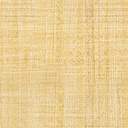 